Syllabus & Curriculum(CBCS -2019)M. Sc. Nutrition & Dietetics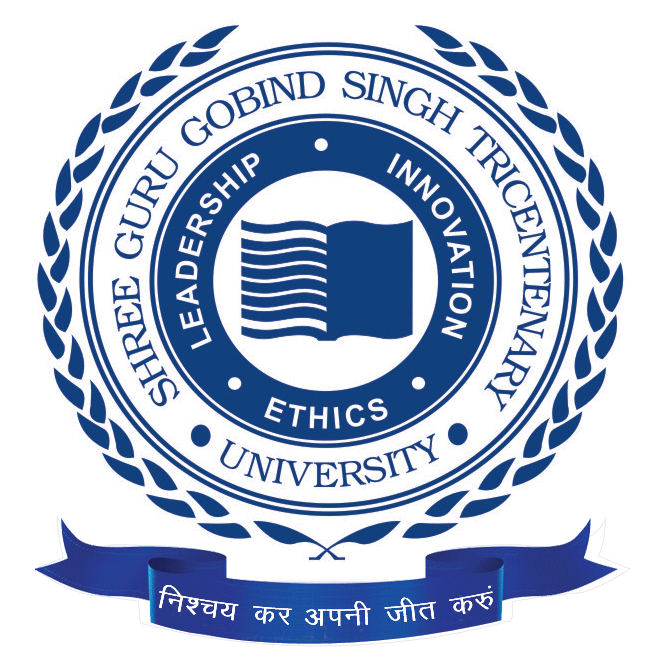 SGT University, Gurgram, Delhi-NCR.PREAMBLE:Nutrition and Dietetics is a subject of growing importance in many aspects of healthcare, lifestyle and industry. It focuses on the interface between human nutrition and food science, an area of increasing importance to educators, health department, consumers, government and the food industry.    It builds on major concepts of human biochemistry and physiology, nutrition and food science to discuss the roles of all nutrients, nutritional contents of food and diet in health and disease. The program includes all the units of study to ensure that the students acquire competence including public health, medical nutrition therapy, food service management, communication, management, research and evaluation.GOALS:The overall goal of the department of is to contribute to the health and wellbeing of the Human across the globe.  The primary goal of the department is to train Nutrition experts with the latest knowledge, leadership and skills to become active partner in healthcare development and provide professional Nutrition services in a wide variety of settings including academic, government, corporate and military & community based organizations. SUBJECT SPECIFIC OBJECTIVES: To impart knowledge and develop capacities of the students through higher education in the areas of human nutrition viz. food science, food safety quality control and food product development.To develop students to become health care professionals for services in various fields of clinical nutrition and medical nutrition management and related areas such as hospitals academics, research, industry, clinical nutrition department, training, extension and community service. To develop capacities and abilities and enable them to pursue higher education and research in Nutrition and Dietetics. To enable the understanding of etiology, physiology and metabolic anomalies of acute and chronic diseases and patient needs. To demonstrate competence in basic concepts of research methodology used in clinical and public health nutrition; and therapeutic aspect of various diseases.To enable the understanding the basis of human nutritional requirements and recommendations through the life cycle and translate the knowledge into practical guidelines for dietary needs. To practice evidence based therapeutic nutritional care and management backed by scientific knowledge.Be familiar with the special nutritional support techniques and feeding formulations essential for nutritional care and support.To exercise empathy and a caring attitude and maintain professional integrity, honesty and high ethical standards. Plan and deliver comprehensive therapeutic nutritional support using the principles of dietetics. To enable the understanding of basis of human nutritional requirements and recommendations through the life cycle and translate the knowledge into practical guidelines for dietary needs. Be familiar with the recent advances in nutrition and dietetics and applies this knowledge in planning for public health programmers.Be well versed with various aspects of food science, product modification and product development enriched with multiple nutrients and evaluating its nutritive and sensory qualities.Be familiar with the use of information technology tools and carry out research work– field, laboratory   and clinical, with the aim of publishing the work and presenting the findings at indexed national and international scientific journals.No limit can be fixed and no fixed number of topics can be prescribed as course contents. The student is expected to know his subject in depth; however, emphasis should be on the nutritional assessment/care in relation to health and diseases most prevalent in that area of nutrition & dietetics. Knowledge of recent advances in nutrition sciences as applicable to his/her specialty should get high priority. Examination Scheme (M.Sc. Nutrition and Dietetics)SEMESTER-IPAPER I-NUTRITIONAL BIOCHEMISTRY            Credit-4Practical                                                                                                            Credit-2Determination of pH (in acids, alkalis and buffers using pH meter and indicators).  Colorimeter-calibration graphSeparation Technique-Chromatography(paper and column),Centrifugation and Electrophoresis Estimation of Hb by Cyanmethoemoglobin method or Sahl’s method.Estimation of ascorbic acid(titrimetric/ colorimetric method/)Estimation of calcium (titrimetric method/)Estimation of iron(wong’s method)Lipid profile in given blood sampleStudy the principle and working of GlucometerReferences:Murray, R.K., Granner, D.K., Mayes, P.A. and Rodwell, V.W. (2000): 25th Ed. Harpers Biochemistry. Macmillan Worth Publishers. Nelson, D.L. and Cox, M.M. (2000): 3rd Ed. Lehninger’s Principles of Biochemistry, Macmillan Worth Publishers. Devlin, T.M. (1997): 4th Ed. Text book of Biochemistry with Clinical Correlations, Wiley Liss Inc Stryer, L. (1998): 4th Ed. Biochemistry, WH Freeman and Co. Conn, E.E., Stumpf, P.K., Bruening, G. and Doi, R.H. (2001): 5th Ed. Outlines of Biochemistry, John Wiley and Sons. Voet, D. Voet, J.G. and Pratt, C.W. (1999). Fundamentals of Biochemistry. Tietz, N.W. (1976) Fundamentals of Clinical Chemistry. WB Saunders Co. King, E.J. and Wootton, I.D.P. (1956). 3rd ed. Micro-Analysis in Medical Biochemistry. J and A Churchill Ltd. Plummer, D.T. (1987). 3rd ed. An Introduction to Practical Biochemistry. McGraw-Hill SEMESTER-IPAPER II-ADVANCED NUTRITION-I                         Credit-4Practical      Must Know                                                                                                           Credit-2Calculate Calorific Value of raw & Cooked Preparations of all food groupsMethods of estimation of protein quality.Quantitative analysis of macronutrients..Assessment of body composition by using various tools and methods.Methods of calculating energy expenditure for assessing energy requirement.Enlisting high and low glycemic index rich foods. Planning and preparation of nutritional menu for specific conditions like space travel, high altitudes, low temperature and submarines.        References:1. Annual Reviews of Nutrition. Annual Review Inc, California, USA.2. Shils, M.E.; Olson, J.; Shike, M. and Roos, C. (1998): Modern Nutrition in Health andDisease. 9th edition. Williams and Williams. A Beverly Co. London.3. Bodwell, C.E. and Erdman, J.W. (1988) Nutrient Interactions. Marcel Dekker Inc. NewYork 4. World Reviews of Nutrition and Dietetics.5. WHO Technical Report Series.6. Indian Council of Medical Research. Recommended Dietary Intakes for Indians - LatestRecommendations.7. Indian Council of Medical Research. Nutritive Value of Indian Foods – Latest Publication.SEMESTER-I                     Paper III- NUTRITION MANAGEMENT-I         Credit-4Practical    (Must Know)                                                                                                             Credit-21.Market survey of commercial nutritional supplements   and nutritional support substrates2.Nutritional (and dietary) care Process A) in health depending on the state of growth & development of the individual at various activity levels and socioeconomic status.3.Exchange list as a tool in planning diets : -Interpretation of patient data and diagnostic tests and drawing up of patient diet prescription, using a case study approach. - Follow up – acceptability of diet prescription, compliance, discharge diet plan for each of the diseases listed below.4Nutrition for weight management: Disorders of energy balance A. Obesity, Assessment of obesity, Management of obesity                                B. Underweight– Assessment, - Dietary Management 5.Nutrition in Fever and Infectious Diseases                                                       Nutritional management: typhoid, tuberculosis6.Nutrition therapy for Upper Gastrointestinal tract Diseases /Disorders     a) Physiology and Nutritional care and diet therapy in  b) Disorders of stomach: Gastric and duodenal ulcers          7. Nutrition therapy for Lower gastrointestinal tract Diseases/Disorders a)  Intestinal dysfunction – Constipation b) Diseases of large intestine: Irritable bowel syndrome8.	NT for Diseases of the Hepato - Biliary Tract                                                       - Dietary care and management in viral hepatitis (different types) , cirrhosis of liver, -Dietary care and management in diseases of the gall bladder and pancreas i.e. cholelithiasis, pancreatitis, References:1. Mahan, L.K. and Escott-Stump, S. (2000): Krause’s Food Nutrition and Diet Therapy,10th Edition, W.B. Saunders Ltd.2. Shils, M.E., Olson, J.A., Shike, M. and Ross, A.C. (1999): Modern Nutrition in Healthand Disease, 9th Edition, Williams and Wilkins.3. Escott-Stump, S. (1998): Nutrition and Diagnosis Related Care, 4Th Edition, Williamsand Wilkins.4. Garrow, J.S., James, W.P.T. and Ralph, A. (2000): Human Nutrition and Dietetics, 10Th Edition, Churchill Livingstone.5. Williams, S.R. (1993): Nutrition and Diet Therapy, 7th Edition, Times Mirror/Mosby College Publishing.6. Davis, J. and Sherer, K. (1994): Applied Nutrition and Diet Therapy for Nurses, 2 Nd Edition, W.B. Saunders Co.7. Walker, W.A. and Watkins, J.B. (Ed) (1985): Nutrition in Pediatrics, Boston, Little, Brown & Co.Journals and Other Reference Series1. Nutrition Update Series2. World Review of Nutrition and Dietetics3. Journal of the American Dietetic Association4. American Journal of Clinical Nutrition5. European Journal of Clinical Nutrition6. Nutrition ReviewsSEMESTER-IPAPER IV- PHYSIOLOGY                                                                               Credit-4References:. Guyton, A.C. and Hall, J.E. (1999): Textbook of Medical Physiology, 9th Edition, W.B. Saunders Co.Concise medical Physiology - Chaudhari API textbook of medicine Textbook of Gynaecology - Datta Winwood (1988) - Sear’s Anatomy and Physiology for nurses- London, Edward Arnold. Wilson (1989) –Anatomy and Physiology in Health and illness, Edinburgh, Churchill Livingstone. Chatterjee Chandi Charan (1988) – Textbook of Medical Physiology, London, W.B. Saunder’s Co. SEMESTER-I         Paper V- Human Value &Professional Ethics       Credit-4References:John S Mackenjie: A manual of ethics. The Ethics of Management" by Larue Tone Hosmer. Richard D. Irwin Inc. "Management Ethics' integrity at work' by Joseph A. Petrick and John F. Quinn. Response Books: New Delhi. "Ethics in Management" by S.A. Sherlekar, Himalaya Publishing House. Harold H. Titus: Ethics for Today .Maitra, S.K: Hindu Ethics. William Lilly: Introduction to Ethics .Sinha: A Manual of Ethics. Text Book for Intermediate First Year Ethics and Human Values. Board of Intermediate Education- Telugu ~ Akademi, Hyderabad. SEMESTER-II               PAPER I-ADVANCED NUTRITION-II               Credit-4Practical    (Must Know)                                                                                                             Credit-2Critical review of dietary allowances of micronutrients for all age groups Critically evaluate national and international dietary guidelinesCritical evaluation of toxicity and deficiency of micronutrientsQuantitative analysis of micronutrientsCritical study of methods for estimating requirements for micronutrients Study of nutrient interactionReferences:1. Annual Reviews of Nutrition. Annual Review Inc, California, USA.2. Shils, M.E.; Olson, J.; Shike, M. and Roos, C. (1998): Modern Nutrition in Health andDisease. 9th edition. Williams and Williams. A Beverly Co. London.3. Bodwell, C.E. and Erdman, J.W. (1988) Nutrient Interactions. Marcel Dekker Inc. NewYork4. World Reviews of Nutrition and Dietetics.5. WHO Technical Report Series.6. Indian Council of Medical Research. Recommended Dietary Intakes for Indians - LatestRecommendations.7. Indian Council of Medical Research. Nutritive Value of Indian Foods – Latest Publication.8. Berdanier, C.D. and Haargrove, J.L. (ed) (1996): Nutrients and Gene Expression:Clinical Aspects. Boca Raton, FL CRC Press.9. Baeurle, P.A. (ed) (1994) Inducible Gene Expression. Part I: Environmental Stressesand Nutrients. Boston: Birkhauser.10. Chandra, R.K. (ed) (1992): Nutrition and Immunology. ARTS Biomedical. St. John’sNewfoundland.Journals:1. Nutrition Reviews2. Journal of Nutrition3. American Journal of Clinical Nutrition4. British Journal of Nutrition5. European Journal of Clinical Nutrition6. International Journal of Vitamin and Nutrition Research7. International Journal of Food Science and Nutrition8. Nutrition ResearchSEMESTER-IIPaper II-Applied Food Science and Product Modification     Credit-4 Practical               (Must Know)                                                                      Credit-2                                                                                            Sensory analysis: Different types of sensory tests for basic taste and sensory attributes of products.Project on different sensory techniques and responses utilizing prepared products analysis and presentation of sensory data.Stepwise development of a new food product, standardization, acceptability studies and submission of project report.Market Survey to identify Repositioning of Existing Products, New form, Nutrition products, Therapeutic products, Specialty products, Technology Driven products New form, Reformulation, New packaging, Innovative products and Creative Products. References:1. Lyon, D.H.; Francombe, M.A.; Hasdell, T.A.; Lawson, K. (eds) (1992): Guidelines forSensory Analysis in Food Product Development and Quality Control. Chapman and Hall, London.2. Amerine, M.A.; Pangborn, R.M.; Roessler, E.B. (1965): Principles of Sensory Evaluation. Academic Press, New York.3. Kapsalis, J.G. (1987): Objective Methods in Food Quality Assessment. CRC Press, Florida.4. Martens, M.; Dalen, G.A.; Russwurm, H. (eds) (1987): Flavour Science and Technology. John Wiley and Sons, Chichester.5. Moskowitz, H.R. (eds) (1987): Food Texture: Instrumental and Sensory Measurement.Marcel Dekker Inc. New York.6. Lawless, H.T. and Klein, B.P. (1991): Sensory Science Theory and Applications in Foods. Marcel Dekker Inc.7. Jellinek, G. (1985): Sensory Evaluation of Food Theory and Practice. Ellis Horwood,Chichester.8. Piggott, J.R. (ed) (1988): Sensory Analysis of Foods. Elsevier Applied Science, London.9. Meilgaard, M.; Civille, G.V.; Carr, B.T. (1987): Sensory Evaluation Techniques, Vols. Iand II, CRC Press, Florida.SEMESTER-IIPaper III -Nutrition Management-II                          Credit-4Practical    (Must Know)                                                                                                      Credit-2           References:1. Mahan, L.K. and Escott-Stump, S. (2000): Krause’s Food Nutrition and Diet Therapy,10th Edition, W.B. Saunders Ltd.2. Shils, M.E., Olson, J.A., Shike, M. and Ross, A.C. (1999): Modern Nutrition in Healthand Disease, 9thEdition, Williams and Wilkins.3. Escott-Stump, S. (1998): Nutrition and Diagnosis Related Care, 4thEdition, Williams and Wilkins.4. Garrow, J.S., James, W.P.T. and Ralph, A. (2000): Human Nutrition and Dietetics, 10th Edition, Churchill Livingstone.5. Williams, S.R. (1993): Nutrition and Diet Therapy, 7th Edition, Times Mirror/Mosby College Publishing.6. Davis, J. and Sherer, K. (1994): Applied Nutrition and Diet Therapy for Nurses, 2 nd Edition, W.B. Saunders Co.7. Walker, W.A. and Watkins, J.B. (Ed) (1985): Nutrition in Pediatrics, Boston, Little, Brown & Co.8. Guyton, A.C. and Hall, J.E. (1999): Textbook of Medical Physiology, 9th Edition, W.B.Saunders Co.9. Ritchie, A.C. (1990): Boyd’s Textbook of Pathology, 9th Edition, Lea and Febiger, Philadelphia.10. Fauci, S.A. et al (1998): Harrison’s Principles of Internal Medicine, 14th Edition, McGraw Hill.11. World Cancer Research Fund (1997). Food, Nutrition and the Prevention of Cancer- AGlobal perspective, Washington E.D.WCRF.Journals and Other Reference Series1. Nutrition Update Series2. World Review of Nutrition and Dietetics3. Journal of the American Dietetic Association4. American Journal of Clinical Nutrition5. European Journal of Clinical Nutrition6. Nutrition ReviewsSEMESTER-IIPaper IV-Research Methodology and Biostatistics (Theory)                Credit-4References1. Bell, J. (1997): Doing Your Research Project: A Guide for First-time Researchers inEducation and Social Science, Viva Books, New Delhi2. Bell, J. (1997): How to Complete Your Research Project Successfully: A Guide forFirst-time Researchers, UBSPD, New Delhi.3. Bulmer, M.C. (1984): Sociological Research Methods: An Introduction, Macmillan,Hong Kong.4. Festinger, L. and Katz, D. (ed.) (1977): Research Methods in the Behavioral Sciencess,Amerind Publishing, New Delhi.5. Holloway, I. (1997): Basic Concepts of Qualitiative Research, Blackwell Science, London.6. Jain, G. (1998): Research Methodology: Methods and Techniques, Mangal Statistics1. Gupta, S. (2001) “Research Methodology and Statistical Techniques”,Deep and Deep, New Delhi,2. Hooda, R.P. (2003) “Statistics for Business and Economics”, 3rd ed., Macmillan IndiaLtd., Delhi,.3. Dey, B.R. (2005) “Textbook of Managerial Statistics”, Macmillan India Ltd., Delhi,4. Fleming, M.C. & Nellis, Joseph G. (1997) “The Essence of Statistics for Business”,Prentice-Hall of India, New Delhi,5. Sarma, K.V.S. (2001) “Statistics made Simple: Do it yourself on PC”, Prentice-Hall,New Delhi.SEMESTER-IIPaper V-Internship                                                                                            Credit-4To gain hands on experience of working in various institutions related to food nutrition & Dietetics. The student could work with governmental /private /hospital /food & nutrition related industry etc.They would be required to present and submit a report of their internship in their   Department. SEMESTER-III                   Paper-I Nutritional Management III                Credit-4PRACTICAL    (Must Know)                                                                   Credit-2Topics 1. Nutritional Anaemia                                                                                                 2. Food Allergy                                                                                                              3. Nutrition in Pulmonary Disease                                                                              4. Nutrition and Cancer                                                                                                5. Nutritional Care in Hyper metabolic Conditions                                                 References:1. Mahan, L.K. and Escott-Stump, S. (2000): Krause’s Food Nutrition and Diet Therapy,10th Edition, W.B. Saunders Ltd.2. Shils, M.E., Olson, J.A., Shike, M. and Ross, A.C. (1999): Modern Nutrition in Healthand Disease, 9th Edition, Williams and Wilkins.3. Escott-Stump, S. (1998): Nutrition and Diagnosis Related Care, 4th Edition, Williams and Wilkins.4. Garrow, J.S., James, W.P.T. and Ralph, A. (2000): Human Nutrition and Dietetics, 10Th Edition, Churchill Livingstone.5. Williams, S.R. (1993): Nutriion and Diet Therapy, 7th Edition, Times Mirror/Mosby College Publishing.6. Davis, J. and Sherer, K. (1994): Applied Nutrition and Diet Therapy for Nurses, 2nd Edition, W.B. Saunders Co.7. Walker, W.A. and Watkins, J.B. (Ed) (1985): Nutrition in Pediatrics, Boston, Little, Brown & Co.8. Guyton, A.C. and Hall, J.E. (1999): Textbook of Medical Physiology, 9thEdition, W.B. Saunders Co.9. Ritchie, A.C. (1990): Boyd’s Textbook of Pathology, 9th Edition, Lea and Febiger, Philadelphia.10. Fauci, S.A. et al (1998): Harrison’s Principles of Internal Medicine, 14th,Edition, McGraw Hill.11. World Cancer Research Fund (1997). Food, Nutrition and the Prevention of Cancer- AGlobal perspective, Washington E.D. WCRF.Journals and Other Reference Series1. Nutrition Update Series2. World Review of Nutrition and Dietetics3. Journal of the American Dietetic Association4. American Journal of Clinical NutritionSEMESTER-IIIPAPER-II: FOOD SERVICE MANAGEMENT                                                Credit-4  SEMESTER-IIIPractical     (Must Know)                                                                                                               Credit-21.	Study of common equipments in a microbiology lab. 2.	Preparation of media and culturing, sub culturing of bacteria.3.	Staining of bacteria: gram-staining and study of colony morphology4.	Isolation of spoilage microbes from bread5.	Study of Shelf life of specific food item- raw, cooked, packaged.6.	Study of food borne bacteria and viruses – morphology and structure (Photographic)7.	Preparation of Dahi/curd using specific starter culture.8.	Microbiological identification of important molds and yeasts.9.	Visit (at least one) to food processing units or any other organization dealing with                advanced methods in food microbiology. References:Banwart GJ. (1987) Basic Food Microbiology . CBS Publishers and Distributors.  Frazier WC, Westoff DC. (1998). Food Microbiology. 4th ed. Tata McGraw-Hill Publishing  Co. Ltd.  Garbutt J. (1997). Essentials of Food Microbiology. Arnold London.  Jay JM, Loessner DA, Martin J. (2005) Modern Food Microbiology. 7th ed. Springer  Speck, Marvin, (1984). Compendium of Methods for Microbiological examination of  Foods. American Public Health Association  Harry W. Seeley, Paul J. VanDemark (1962). Microbes in action.  SEMESTER-III              IV- Management of Health and Fitness (Practical)      Credit-4References:1. Mahan, L.K. & Ecott-Stump, S. (2000): Krause’s Food, Nutrition and Diet Therapy, 10th Edition, W.B. Saunders Ltd.2. Sizer, F. & Whitney, E. (2000): Nutrition – Concepts & Controversies, 8Th Edition, Wadsworth Thomson Learning.3. Whitney, E.N. & Rolfes, S.R. (1999): Understanding Nutrition, 8th Edition, West Wadsworth, An International Thomson Publishing Co.4. Ira Wolinsky (Ed) (1998): Nutrition in Exercise and Sports, 3rdEdition, CRC Press.5. Parizkova, J. Nutrition, physical activity and health in early life, Ed. Wolinsky, I., CRCPress.6. Shils, M.E., Olson, J.A., Shike, N. and Ross, A.C. (Ed) (1999): Modern Nutrition in Health & Disease, 9th Edition, Williams & Wilkins.7. McArdle, W. Katch, F. and Katch, V. (1996) Exercise Physiology. Energy, Nutrition and Human Performance, 4th edition, Williams and Wilkins, Philadelphia.Journals:1. Medicine and Science in Sports and Exercise.2. International Journal of Sports Nutrition.SEMESTER-IIIPAPER- V         Food processing & preservation technology                      Credit-4                 Practical    (Must Know)                                                                                                  Credit-2Blanching and browning controlPreparation of fruit preserves (jam, jelly).Preparation of vegetable preserves (pickle)Preservation by chemicalsPreservation and bottling of fruits & vegetablesSensory analysis of preserved/ processed foodDehydrated products – vegetables dices tray drying, of seasonal fruit.Tomato processingFruit pulping / juice / beverage preparationPreparation and standardization of traditional Indian fermented foodsBread making  - texture.ConfectioneryVisit to food processing and preservation unit.References:Desrosier NW & James N. (2007). Technology  of  food preservation. AVI. PublishersFellows P J (2002), Food Processing Technology- Principles and Practices, 2nd Edition. Woodhead Publishing Ltd   Earle RL. 1985. Unit Operations in Food Processing. Pergamon Press.  Heldman DR & Singh RP.1995. Food Process Engineering. AVI Publ.   McCabe WL & and Smith JC. 1971. Fundamental of Food Engineering. AVI Publ.   Sahay KM & Singh KK. 1994. Unit Operation of Agricultural Processing Vikas Publ.  House.  Singh RP & Heldman DR. 1993. Introduction to Food Engineering. Academic Press.            SEMESTER-III PAPER VI-FOOD PACKAGING                               Credit-4Practical      (Must Know)                                                                                                              Credit-2	1.Identification of different types of packaging and packaging materials.2. Identify  the latest trends in packaging consulting the web    sites and magzines.3. To study the health claims of packaged food.  4. Identify the packaged food  labelling and their advantages.5 Visit to relevant industries and prepare report.References:Bhatia S.C. Canning and Preservations of Fruits and Vegetables – New Delhi, India  Bureau of G and Multon J.K Food Packaging Technology (vol. 1and2) – VCH,  publishers, INC, New York  Dalzett J.M. Food Industry and The Environment – Chapmann and Hall, London.  Darry, R.andT, Blackle: Principles and Application MAP – Academic and Professions.  Hotchikess Food and Packaging Interaction – American Chemical Society.  Madhavaiah M and RV Goramma;( 1996). Food Packaging Materials , Tata Mcoraw –  Hill publishing company limited,New Delhi.  Robertson G.L. Food Packaging – New York, Marcell Dekker, Inc.  Sacharow and Grifin, Food Packing – AVI Publications.  Sood. S.K. and MridulaSaxena.(2002). Food Packaging, NLERT – Booklet – New  Delhi.  Stanley and Sacharow Food Packaging.  SEMESTER-IVPAPER I-PUBLIC NUTRITION AND HEALTH	     Credit-4Practical                                                                                                                    Credit-2Study of various public health nutrition problems trend of the Nation and review it critically.Study of various existing programmes of public health nutrition and review it critically.Assessment of nutritional status of a group of students based of anthropometry Study about various clinical sign and symptoms used in nutritional assessment Study of various dietary approaches used in nutritional assessmentStudy about various software  and applications used in nutritional assessmentTo study existing national  food security system and report writingReferences:1. Owen, A.Y. and Frankle, R.T. (1986): Nutrition in the Community, The Art of Delivering Services, 2nd Edition Times Mirror/Mosby.2. Park, K. (2000): Park’s textbook of preventive and social medicine, 18th Edition, M/s.Banarasidas Bhanot, Jabalpur.3. SCN News, UN ACC/SCN Subcommittee on Nutrition.4. State of the World’s Children, UNICEF.5. Census Reports.6. Berg, A. (1973): The Nutrition Factor, the Brookings Institution, Washington.7. Beaton, G.H. and Bengoa, J.M. (Eds) (1996): Nutrition in Preventive Medicine, WHO.8. Bamji, M.S., Rao, P.N., Reddy, V. (Eds) (1996): Textbook of Human Nutrition, Oxfordand IBH Publishing Co. Pvt. Ltd., New Delhi.9. Gopalan, C. and Kaur, S. (Eds) (1989): Women and Nutrition in India, Nutrition Foundation of India.10. Gopalan, C. and Kaur, S. (Eds) (1993): Towards Better Nutrition, Problems and Policies, Nutrition Foundation of India.SEMESTER-IV        Paper II- Functional Foods and Nutraceuticals    Credit-4  Practical      (Must Know)                                                                                                              Credit-21. Identification of various nutraceuticals and functional foods available in the market 2. Preparation and sensory evaluation of probiotic/prebiotic/synbiotic foods3. Preparation and sensory evaluation of antioxidant&dietary fiber rich foods.4. Estimation of crude fibre/dietary fibre content in cereals and their products.5. To conduct the market survey for identification of health claims of various nutraceuticals products.6. Preparations of some traditional, fermented, functional and other products. References:1. Cho S. S. and Dreher, M.L. (2001): Handbook Dietary Fibre, Marcel Dekker Inc., NewYork.2. Yurawecz, M.P., M.M. Mossoba, J.K.G. Kramer, M.W. Pariza and G.J. Nelson eds (1999) Advances in Conjugated Linoleic Acid Research, Vol. 1. AOCS Press,Champaign.3. Wildman, R.E.C. ed. (2000) Handbook of Nutraceuticals and Functional Foods, CRCPress, Boca Raton.4. Fuller, R. ed. (1992) Probiotics the scientific basis, London: Chapman and Hall, NewYork.5. Fuller, R. ed. (1997) Probiotics Applications and Practical Aspects, London: Chapmanand Hall, New York.6. Salminen, S. A. Von Wright (eds) (1998): Lactic acid bacteria: microbiology and functional aspects, 2nd edition, Marcell Dekker Inc. New York.7. Goldberg, I. Ed (1994): Functional Foods: Designer Foods, Pharma Foods, Nutraceuticals, Chapman & Hall, New York.8. Wood, B.J.B. ed. (1992): The lactic acid bacteria in health and disease, Elsevier Applied Science, London.9. Gibson, G., Williams, C. eds (2000): Functional Foods. Woodhead Publishing Ltd. U.K.10. Young, J. (1996): Functional Foods: Strategies for successful product development. FTManagement Report Pearson Professional Publishers, London.11. Frei, B. (1994): Natural antioxidants in human health and disease. Academic Press, San Diego.12. Tannock, G.W. (1999): Probiotics: A critical review, Horizon Scientist Press, UK SEMESTER-IV PAPER III- NUTRITION IN EMERGENCIES                                Credit-4  References:World Disasters Report – Focus on Public Health, International Federation of Red Cross and Red Crescent Societies.  Disasters – International Public Nutrition and Emergencies: The Potential for improving practice. Special Issue – Vol.23/4, Dec. 1999.  Guidelines and Research publications of OXFAM, WFP, Rome. 1999.  Nutrient Requirements and Recommended Dietary Allowance for Indians A Report of  the Expert Group of ICMR. 2010. Dr.M Swami Nathan. (2010). Food and Nutrition Volume-2 Second Edition the Bangalore Printing and Publishing Co Ltd Bangalore 560018. 6. Shubhangini A.Joshi. (2010). Nutrition and Dietetics Third Edition Tata Mecgraw Hill Education Private Limited New Delhi. SEMESTER-IVPAPER IV- Sports Nutrition                                                                 Credit-4  References:Shils, M.E., Olson, J.A., Shike, N. and Ross, A.C.(Ed)(1999). Modern Nutrition in Health and Disease, 9th Edition, Williams and Wilkins.  Whitney, E.N. and Rolfes, S.R.(1999). Understanding Nutrition, 8th Edition, West/Wadsworth, An International Thomson Publishing Co.  McArdle, W.Katch, F. and Katch, V. (1996). Exercise Physiology, Energy, Nutrition and Human Performance, 4th edition, Williams and Wilkins, Philadelphia.  Ira Wolinsky(ed) (1998). Nutrition in Exercise and Sports, 3rd Edition, CRC Press.  Sizer, F. andWhitney, E. (2000). Nutrition – Concepts and Controversies”, 8th Edition,  Wadsworth Thomson Learning.  Mahan, l.K. and Ecott-Stump, S. (2000). Krause’s “Food, Nutrition and Diet Therapy”,  10th Edition, W.B. Saunders Ltd.  Mahtabs.Bamji and N.Pralhad Rao. (2004).Text book of Human Nutrition, Second  Edition, Oxford and IBH Publishing co. PVT LTD. New Delhi.  Heather Hedrick Fink, Alan E. mike sky. (2012). Practical Applications in Sports  Nutrition, Third Edition, Library of Congress Cataloging in Publication Data. United  States of America.  Michelle McGuire, Kathy A Beer Man. (2011). Nutritional sciences From Fundamental to  Food, Second Edition, Wadsworth Cengage Learning, Belmont, USA  SEMESTER-IV M.Sc. Dissertation                                                                                              Credit-6 Submission of Dissertation The research project is to be carried out over a period of approximately 6 months and will be carried out in the lab/ hospitals, subject to approval by all concerned. Students will select research project with their respective supervisors. The projects will be selected such that a student can reasonably be expected to make an original contribution to the chosen area of research within the time period allotted. The purpose of the project is to provide the student with training in academic research and acquisition of practical skills, including the design of a research project, planning of experiments, dealing with practical problems, recording of, presenting and analyzing data.Unit I- Thesis Proposal Development is an independent tutorial conducted by the student’s advisor, and involves a comprehensive literature survey of the chosen research area. Through regular meetings, the student and advisor discuss this literature in detail and the topic for research project will be finalized in the third semester. Unit II- Thesis proposal Each student must submit to the university with the signed approval of the advisor, a thesis proposal defining the thesis project, the methods and design of the experiments needed for completion, the progress to date and plans for completion in the third semester.Unit III – Thesis preparation: This is involving preparation of the thesis. The thesis must include a cover page, abstract, table of contents, introduction of the thesis topic with a comprehensive review of literature, appropriately organized methods, results and discussion section for the experiment performed and final conclusions section summarizing the outcome of the project. The student should submit a draft of the thesis to the advisor by the end of the fourth semester. CURRICULUMSEMESTER-IPAPER I-NUTRITIONAL BIOCHEMISTRY  Credit-4Credit-2Practical Determination of pH(in acids, alkalis and buffers using pH meter and indicators).  Colorimeter-calibration graphSeparation Technique-Chromatography(paper and column),Centrifugation and Electrophoresis Estimation of Hb by Cyanmethoemoglobin method or Sahl’s method.Estimation of fat (centrifugation or soxhlet method)Estimation of proteins(by kjeldahl method)Estimation of fibre.Estimation of ashEstimation of moistureEstimation of ascorbic acid(titrimetric/ colorimetric method/)Estimation of calcium (titrimetric method/)Estimation of iron(wong’s method)Lipid profile in given blood sampleStudy the principle and working of GlucometerReferences:Murray, R.K., Granner, D.K., Mayes, P.A. and Rodwell, V.W. (2000): 25th Ed. Harpers Biochemistry. Macmillan Worth Publishers. Nelson, D.L. and Cox, M.M. (2000): 3rd Ed. Lehninger’s Principles of Biochemistry, Macmillan Worth Publishers. Devlin, T.M. (1997): 4th Ed. Text book of Biochemistry with Clinical Correlations, Wiley Liss Inc Stryer, L. (1998): 4th Ed. Biochemistry, WH Freeman and Co. Conn, E.E., Stumpf, P.K., Bruening, G. and Doi, R.H. (2001): 5th Ed. Outlines of Biochemistry, John Wiley and Sons. Voet, D. Voet, J.G. and Pratt, C.W. (1999). Fundamentals of Biochemistry. Tietz, N.W. (1976) Fundamentals of Clinical Chemistry. WB Saunders Co. King, E.J. and Wootton, I.D.P. (1956). 3rd ed. Micro-Analysis in Medical Biochemistry. J and A Churchill Ltd. Plummer, D.T. (1987). 3rd ed. An Introduction to Practical Biochemistry. McGraw-Hill Book Co. SEMESTER-IPAPER II-ADVANCED NUTRITION-I                Credit-4 Practical Credit-2Calculate Calorific Value of raw & Cooked Preparations of all food groupsMethods of estimation of protein quality.Quantitative analysis of macronutrients..Assessment of body composition by using various tools and methods.Methods of calculating energy expenditure for assessing energy requirement.Enlisting high and low glycemic index rich foods. Planning and preparation of nutritional menu for specific conditions like space travel, high altitudes, low temperature and submarines.     SEMESTER-I                              Paper III- NUTRITION MANAGEMENT-I             Credit-4SEMESTER-IPaper IV- NUTRITION MANAGEMENT-I PRACTICAL   Credit-2Reference Books:Journals and Other Reference Series1. Nutrition Update Series2. World Review of Nutrition and Dietetics3. Journal of the American Dietetic Association4. American Journal of Clinical Nutrition5. European Journal of Clinical Nutrition6. Nutrition ReviewsSEMESTER-IPAPER IV- PHYSIOLOGY                                                                Credit-4SEMESTER-I          Paper V- Human Value &Professional Ethics       Credit-4References:John S Mackenjie: A manual of ethics. The Ethics of Management" by Larue Tone Hosmer. Richard D. Irwin Inc. "Management Ethics' integrity at work' by Joseph A. Petrick and John F. Quinn. Response Books: New Delhi. "Ethics in Management" by S.A. Sherlekar, Himalaya Publishing House. Harold H. Titus: Ethics for Today .Maitra, S.K: Hindu Ethics. William Lilly: Introduction to Ethics .Sinha: A Manual of Ethics. Text Book for Intermediate First Year Ethics and Human Values. Board of Intermediate Education- Telugu ~ Akademi, Hyderabad. SEMESTER-IIPAPER I-ADVANCED NUTRITION-II                Credit-4Practical                                                                                                                 Credit-2Critical review of dietary allowances of micronutrients for all age groups Critically evaluate national and international dietary guidelinesCritical evaluation of toxicity and deficiency of micronutrientsQuantitative analysis of micronutrientsCritical study of methods for estimating requirements for micronutrients Study of nutrient interactionReferences:1. Annual Reviews of Nutrition. Annual Review Inc, California, USA.2. Shils, M.E.; Olson, J.; Shike, M. and Roos, C. (1998): Modern Nutrition in Health andDisease. 9th edition. Williams and Williams. A Beverly Co. London.3. Bodwell, C.E. and Erdman, J.W. (1988) Nutrient Interactions. Marcel Dekker Inc. NewYork4. World Reviews of Nutrition and Dietetics.5. WHO Technical Report Series.6. Indian Council of Medical Research. Recommended Dietary Intakes for Indians - LatestRecommendations.7. Indian Council of Medical Research. Nutritive Value of Indian Foods – Latest Publication.8. Berdanier, C.D. and Haargrove, J.L. (ed) (1996): Nutrients and Gene Expression:Clinical Aspects. Boca Raton, FL CRC Press.9. Baeurle, P.A. (ed) (1994) Inducible Gene Expression. Part I: Environmental Stressesand Nutrients. Boston: Birkhauser.10. Chandra, R.K. (ed) (1992): Nutrition and Immunology. ARTS Biomedical. St. John’sNewfoundland.Journals:1. Nutrition Reviews2. Journal of Nutrition3. American Journal of Clinical Nutrition4. British Journal of NutritionSEMISTER IIPAPER II: APPLIED FOOD SCIENCE AND PRODUCT MODIFICATION         Credit-4Credit-2Practical  Work Sensory analysis: Different types of sensory tests for basic taste and sensory attributes of products.Project on different sensory techniques and responses utilizing prepared products analysis and presentation of sensory data.Stepwise development of a new food product, standardization, acceptability studies and submission of project report.Survey on types of conveniences foods/consumer behaviour/analysis of food labelling. REFERENCE BOOKS:Sensory Evaluation of Food by Hildegarde Heymann , Harry T. LawlessSensory Evaluation Techniques by Gail Vance Civille , B. Thomas CarrFood Science by B. SrilakshmiObjective Methods in Food Quality Assessment by J.G. KapsalisGuidelines for Sensory Analysis in Food Product Development and Quality Control by D.H .Lyon, M.A .Francombe; T.A .Hasdell; K. Lawson.SEMESTER-IIPAPER III-NUTRITION MANAGEMENT-II   Credit-4SEMESTER-II                 Paper-IV Nutritional Management II Practical     Credit-2REFERENCE BOOKS:SEMESTER-IIPaper IV-Research Methodology and Biostatistics (Theory)  Credit - 4References1. Bell, J. (1997): Doing Your Research Project: A Guide for First-time Researchers inEducation and Social Science, Viva Books, New Delhi2. Bell, J. (1997): How to Complete Your Research Project Successfully: A Guide forFirst-time Researchers, UBSPD, New Delhi.3. Bulmer, M.C. (1984): Sociological Research Methods: An Introduction, Macmillan,Hong Kong.4. Festinger, L. and Katz, D. (ed.) (1977): Research Methods in the Behavioral Sciencess,Amerind Publishing, New Delhi.5. Holloway, I. (1997): Basic Concepts of Qualitiative Research, Blackwell Science, London.6. Jain, G. (1998): Research Methodology: Methods and Techniques, Mangal Statistics1. Gupta, S. (2001) “Research Methodology and Statistical Techniques”,Deep and Deep, New Delhi,2. Hooda, R.P. (2003) “Statistics for Business and Economics”, 3rd ed., Macmillan IndiaLtd., Delhi,.3. Dey, B.R. (2005) “Textbook of Managerial Statistics”, Macmillan India Ltd., Delhi,4. Fleming, M.C. & Nellis, Joseph G. (1997) “The Essence of Statistics for Business”,Prentice-Hall of India, New Delhi,5. Sarma, K.V.S. (2001) “Statistics made Simple: Do it yourself on PC”, Prentice-Hall,New Delhi.SEMESTER-IIIPAPER-I NUTRITIONAL MANAGEMENT III  Credit-4PAPER I-NUTRITION MANAGEMENT-III         Credit-2Topics 1. Nutritional Anaemia                                                                                                 2. Food Allergy                                                                                                              3. Nutrition in Pulmonary Disease                                                                              4. Nutrition and Cancer                                                                                                5. Nutritional Care in Hyper metabolic Conditions                                                 REFERENCE BOOKS:SEMESTER IIIPAPER-II: FOOD SERVICE MANAGEMENT Credit-4PRACTICAL SESSION*    Credit - 2                      *Report submission (internal valuation) Standardization of recipes- costing of recipes.           Cereal and cereal products                      Vegetables. Fruits.                                                      Meat, chicken and other fleshy foods. Sugar and jaggery                                    Milk and its products. Pulses.                                                       Nuts and Oil seeds. Survey of hostels and cafeteria to assess various aspects of food service management. Submit a report. REFERENCE BOOKS:SEMESTER-IIIPAPER III- FOOD MICROBIOLOGY & BIOTECHNOLOGY   Credit -4       (Practical)Study of common equipments in a microbiology lab. Preparation of media and culturing, sub culturing of bacteria.Staining of bacteria: gram-staining and study of colony morphologyIsolation of spoilage microbes from breadStudy of Shelf life of specific food item- raw, cooked, packaged.Study of food borne bacteria and viruses – morphology and structure (Photographic)Preparation of Dahi/curd using specific starter culture.Microbiological identification of important molds and yeasts.Visit (at least one) to food processing units or any other organization dealing with advanced methods in food microbiology. REFERENCE BOOKS:SEMESTER-III                            PAPER IV- MANAGEMENT OF HEALTH AND FITNESS           Credit -4REFERENCE BOOKS:Health Fitness ManagementAuthors- William C. Grantham , R.W. Patton , Tracy D. York , Mitchel L. Winick Publisher- Human Kinetics(1998).Nutrition for health, fitness and sportAuthors-Melvin H. Williams, Eric S. Rawson, J. David BranPublisher-Mc Graw Hill (2016).SEMESTER-IIIPAPER- V       Food processing & preservation technology     credit -4                   Practical  Credit - 2Blanching and browning controlPreparation of fruit preserves (jam, jelly).Preparation of vegetable preserves (pickle)Preservation by chemicalsPreservation and bottling of fruits & vegetablesSensory analysis of preserved/ processed foodDehydrated products – vegetables dices tray drying, of seasonal fruit.Tomato processingFruit pulping / juice / beverage preparationPreparation and standardization of traditional Indian fermented foodsBread making  - texture.ConfectioneryVisit to food processing and preservation unit.Text books and Reference materialsPAPER VI-FOOD PACKAGING        Credit -4Practical                                                                                                                    Credit-2	1.Identification of different types of packaging and packaging materials.2. Identify  the latest trends in packaging consulting the web    sites and magzines.3. To study the health claims of packaged food.  4. Identify the packaged food  labelling and their advantages.5 Visit to relevant industries and prepare report.References:Bhatia S.C. Canning and Preservations of Fruits and Vegetables – New Delhi, India  Bureau of G and Multon J.K Food Packaging Technology (vol. 1and2) – VCH,  publishers, INC, New York  Dalzett J.M. Food Industry and The Environment – Chapmann and Hall, London.  Darry, R.andT, Blackle: Principles and Application MAP – Academic and Professions.  Hotchikess Food and Packaging Interaction – American Chemical Society.  Madhavaiah M and RV Goramma;( 1996). Food Packaging Materials , Tata Mcoraw –  Hill publishing company limited,New Delhi.  Robertson G.L. Food Packaging – New York, Marcell Dekker, Inc.  Sacharow and Grifin, Food Packing – AVI Publications.  Sood. S.K. and MridulaSaxena.(2002). Food Packaging, NLERT – Booklet – New  Delhi.  Stanley and Sacharow Food Packaging.  SEMESTER-IV                                  PAPER I-PUBLIC NUTRITION AND HEALTH        Credit -4Practical                                                                                                                    Credit-2Study of various public health nutrition problems trend of the Nation and review it critically.Study of various existing programmes of public health nutrition and review it critically.Assessment of nutritional status of a group of students based of anthropometry Study about various clinical sign and symptoms used in nutritional assessment Study of various dietary approaches used in nutritional assessmentStudy about various software  and applications used in nutritional assessmentTo study existing national  food security system and report writingReferences:1. Owen, A.Y. and Frankle, R.T. (1986): Nutrition in the Community, The Art of Delivering Services, 2nd Edition Times Mirror/Mosby.2. Park, K. (2000): Park’s textbook of preventive and social medicine, 18th Edition, M/s.Banarasidas Bhanot, Jabalpur.3. SCN News, UN ACC/SCN Subcommittee on Nutrition.4. State of the World’s Children, UNICEF.5. Census Reports.6. Berg, A. (1973): The Nutrition Factor, the Brookings Institution, Washington.7. Beaton, G.H. and Bengoa, J.M. (Eds) (1996): Nutrition in Preventive Medicine, WHO.8. Bamji, M.S., Rao, P.N., Reddy, V. (Eds) (1996): Textbook of Human Nutrition, Oxfordand IBH Publishing Co. Pvt. Ltd., New Delhi.9. Gopalan, C. and Kaur, S. (Eds) (1989): Women and Nutrition in India, Nutrition Foundation of India.10. Gopalan, C. and Kaur, S. (Eds) (1993): Towards Better Nutrition, Problems and Policies, Nutrition Foundation of India.SEMESTER-IV                PAPER II- FUNCTIONAL FOODS AND NUTRACEUTICALS  Credit - 4Practical                                                                                                                    Credit-21. Identification of various nutraceuticals and functional foods available in the market 2. Preparation and sensory evaluation of probiotic/prebiotic/synbiotic foods3. Preparation and sensory evaluation of antioxidant&dietary fiber rich foods.4. Estimation of crude fibre/dietary fibre content in cereals and their products.5. To conduct the market survey for identification of health claims of various nutraceuticals products.6. Preparations of some traditional, fermented, functional and other products. References:1. Cho S. S. and Dreher, M.L. (2001): Handbook Dietary Fibre, Marcel Dekker Inc., NewYork.2. Yurawecz, M.P., M.M. Mossoba, J.K.G. Kramer, M.W. Pariza and G.J. Nelson eds (1999) Advances in Conjugated Linoleic Acid Research, Vol. 1. AOCS Press,Champaign.3. Wildman, R.E.C. ed. (2000) Handbook of Nutraceuticals and Functional Foods, CRCPress, Boca Raton.4. Fuller, R. ed. (1992) Probiotics the scientific basis, London: Chapman and Hall, NewYork.5. Fuller, R. ed. (1997) Probiotics Applications and Practical Aspects, London: Chapmanand Hall, New York.PAPER III- NUTRITION IN EMERGENCIES                                Credit-4  References:World Disasters Report – Focus on Public Health, International Federation of Red Cross and Red Crescent Societies.  Disasters – International Public Nutrition and Emergencies: The Potential for improving practice. Special Issue – Vol.23/4, Dec. 1999.  Guidelines and Research publications of OXFAM, WFP, Rome. 1999.  Nutrient Requirements and Recommended Dietary Allowance for Indians A Report of  the Expert Group of ICMR. 2010. Dr. M Swami Nathan. (2010). Food and Nutrition Volume-2 Second Edition the Bangalore Printing and Publishing Co Ltd Bangalore 560018. 6. Shubhangini A.Joshi. (2010). Nutrition and Dietetics Third Edition Tata Mecgraw Hill Education Private Limited New Delhi. SEMESTER-IVPAPER IV- Sports Nutrition                                                                 Credit-4References:Shils, M.E., Olson, J.A., Shike, N. and Ross, A.C.(Ed)(1999). Modern Nutrition in Health and Disease, 9th Edition, Williams and Wilkins.  Whitney, E.N. and Rolfes, S.R.(1999). Understanding Nutrition, 8th Edition, West/Wadsworth, An International Thomson Publishing Co.  McArdle, W.Katch, F. and Katch, V. (1996). Exercise Physiology, Energy, Nutrition and Human Performance, 4th edition, Williams and Wilkins, Philadelphia.  Ira Wolinsky(ed) (1998). Nutrition in Exercise and Sports, 3rd Edition, CRC Press.  Sizer, F. andWhitney, E. (2000). Nutrition – Concepts and Controversies”, 8th Edition,  Wadsworth Thomson Learning.  Mahan, l.K. and Ecott-Stump, S. (2000). Krause’s “Food, Nutrition and Diet Therapy”,  10th Edition, W.B. Saunders Ltd.  SEMESTER-IVCredit-6M.Sc. DissertationSubmission of Dissertation The research project is to be carried out over a period of approximately 6 months and will be carried out in the lab/ hospitals, subject to approval by all concerned. Students will select research project with their respective supervisors. The projects will be selected such that a student can reasonably be expected to make an original contribution to the chosen area of research within the time period allotted. The purpose of the project is to provide the student with training in academic research and acquisition of practical skills, including the design of a research project, planning of experiments, dealing with practical problems, recording of, presenting and analyzing data.Unit I- Thesis Proposal Development is an independent tutorial conducted by the student’s advisor, and involves a comprehensive literature survey of the chosen research area. Through regular meetings, the student and advisor discuss this literature in detail and the topic for research project will be finalized in the third semester. Unit II- Thesis proposal Each student must submit to the university with the signed approval of the advisor, a thesis proposal defining the thesis project, the methods and design of the experiments needed for completion, the progress to date and plans for completion in the third semester.Unit III – Thesis preparation: This is involving preparation of the thesis. The thesis must include a cover page, abstract, table of contents, introduction of the thesis topic with a comprehensive review of literature, appropriately organized methods, results and discussion section for the experiment performed and final conclusions section summarizing the outcome of the project. The student should submit a draft of the thesis to the advisor by the end of the fourth semester. Semester ISemester ISemester ISemester ISemester ISemester ISemester ISemester ISemester ISemester ISemester ISemester ISemester ISemester ISemester ISemester ISemester ISemester ISemester ISemester ISemester ISemester IPaperPaper              SubjectCourse CodeCourse CodeCourse CodeTheory ExaminationTheory ExaminationTheory ExaminationTheory ExaminationTheory ExaminationPractical ExaminationPractical ExaminationPractical ExaminationPractical ExaminationPractical ExaminationPractical ExaminationTotal MarksTotal MarksTotal MarksCreditsCreditsPaperPaper              SubjectCourse CodeCourse CodeCourse CodeUniv. Exam.Univ. Exam.Int. Assess-mentInt. Assess-mentInt. Assess-mentUniv. Exam.Univ. Exam.Univ. Exam.Univ. Exam.Int. Assess-mentInt. Assess-mentTotal MarksTotal MarksTotal MarksCreditsCredits11Nutritional BiochemistryC-ND-01C-ND-01C-ND-0160604040403030303020201501501504+24+222Advanced Nutrition –IC-ND-02C-ND-02C-ND-0260604040403030303020201501501504+24+233Nutritional Management-IC-ND-03C-ND-03C-ND-0360604040403030303020201501501504+24+244Physiology DSE-ND-01DSE-ND-01DSE-ND-016060404040------1001001004455Human Value & Professional EthicsSEC-ND-01SEC-ND-01SEC-ND-016060404040------10010010044TotalTotalTotalTotal3003002002002009090909060606506506502626Semester IISemester IISemester IISemester IISemester IISemester IISemester IISemester IISemester IISemester IISemester IISemester IISemester IISemester IISemester IISemester IISemester IISemester IISemester IISemester IISemester IISemester II11Advanced Nutrition –IICND-04CND-04606060604040403030202020201501501504+222Applied Food Science and Product ModificationCND-05CND-05606060604040403030202020201501501504+233Nutritional Management –IICND-06CND-06606060604040403030202020201501501504+244Research Methodology & BiostatisticsDSE-ND-02DSE-ND-0260606060404040------100100100455InternshipSEC-ND-02SEC-ND-02-------6060404040401001001004----------------------------------------------------------------------------------------------------------------------------------------------------------------------------------------------------------------------------------------------------------------------TotalTotalTotal24024024024016016016015015010010010010065065065026Semester III (*Choose any one DSE paper )Semester III (*Choose any one DSE paper )Semester III (*Choose any one DSE paper )Semester III (*Choose any one DSE paper )Semester III (*Choose any one DSE paper )Semester III (*Choose any one DSE paper )Semester III (*Choose any one DSE paper )Semester III (*Choose any one DSE paper )Semester III (*Choose any one DSE paper )Semester III (*Choose any one DSE paper )Semester III (*Choose any one DSE paper )Semester III (*Choose any one DSE paper )Semester III (*Choose any one DSE paper )Semester III (*Choose any one DSE paper )Semester III (*Choose any one DSE paper )Semester III (*Choose any one DSE paper )Semester III (*Choose any one DSE paper )Semester III (*Choose any one DSE paper )Semester III (*Choose any one DSE paper )Semester III (*Choose any one DSE paper )Semester III (*Choose any one DSE paper )Semester III (*Choose any one DSE paper )11Nutrition Management-IIICND-07CND-07606060604040403030202020201501501504+222Food Service ManagementCND-08CND-08606060604040403030202020201501501504+233Food Microbiology & BiotechnologyCND-09CND-09606060604040403030202020201501501504+244Management of Health and FitnessSEC-ND-03SEC-ND-03-------303020202020505050255Food processing & preservation technologyDSE-ND-03DSE-ND-03606060604040403030202020201501501504+266Food packaging DSE-ND-04DSE-ND-04606060604040403030202020201501501504+2TotalTotalTotal24024024024016016016015015010010010010065065065026Semester IV[*Choose any  one out of  3 or 4 DSE paper ]Semester IV[*Choose any  one out of  3 or 4 DSE paper ]Semester IV[*Choose any  one out of  3 or 4 DSE paper ]Semester IV[*Choose any  one out of  3 or 4 DSE paper ]Semester IV[*Choose any  one out of  3 or 4 DSE paper ]Semester IV[*Choose any  one out of  3 or 4 DSE paper ]Semester IV[*Choose any  one out of  3 or 4 DSE paper ]Semester IV[*Choose any  one out of  3 or 4 DSE paper ]Semester IV[*Choose any  one out of  3 or 4 DSE paper ]Semester IV[*Choose any  one out of  3 or 4 DSE paper ]Semester IV[*Choose any  one out of  3 or 4 DSE paper ]Semester IV[*Choose any  one out of  3 or 4 DSE paper ]Semester IV[*Choose any  one out of  3 or 4 DSE paper ]Semester IV[*Choose any  one out of  3 or 4 DSE paper ]Semester IV[*Choose any  one out of  3 or 4 DSE paper ]Semester IV[*Choose any  one out of  3 or 4 DSE paper ]Semester IV[*Choose any  one out of  3 or 4 DSE paper ]Semester IV[*Choose any  one out of  3 or 4 DSE paper ]Semester IV[*Choose any  one out of  3 or 4 DSE paper ]Semester IV[*Choose any  one out of  3 or 4 DSE paper ]Semester IV[*Choose any  one out of  3 or 4 DSE paper ]Semester IV[*Choose any  one out of  3 or 4 DSE paper ]1Public Nutrition and HealthPublic Nutrition and HealthC –ND-106060604040403030302020201501501504+24+24+22Functional Foods and NutraceuticalsFunctional Foods and NutraceuticalsDSE-ND-056060604040403030302020201501501504+24+24+23Nutrition in EmergenciesNutrition in EmergenciesDSE-ND-06606060404040------1001001004444Sports NutritionSports NutritionDSE-ND-07606060404040------1001001004445Dissertation/Project (continued from 3rd semester)Dissertation/Project (continued from 3rd semester)SEC-ND-04------909090606060150150150          6          6          6TotalTotalTotal180180180120120120150150150100100100550550550222222S. No.TOPICS TO BE COVEREDDOMAINTEACHING HOURSModule 1Introduction to membrane structuresComposition of membrane structuresTransport process across cell membranesMust KnowMembrane structure and transport process across it.Desirable to KnowComposition of membrane structures.2Module2Introduction ,Acid, Base & pHAcid base balance and its regulation in human bodyMust Know2Module 3Introduction to Carbohydrate Intestinal transport of carbohydrates.Transport of glucose across various cells.                 Cellular metabolism of carbohydrates.Glycogen metabolism	Regulation of carbohydrate metabolism at substrate level, enzyme level, hormonal level and organ level.Disorders of carbohydrate metabolism.Definition, classification, structure and properties of glycoprotein &  Proteoglycans.Must KnowCarbohydrate and its transport, cellular metabolism pathways, regulation.Desirable to KnowDisorder of carbohydratemetabolism.Nice to KnowClassification & structural properties.6Module4Intestinal transport of lipids. Cellular uptake & metabolism of lipids (beta-oxidation, synthesis and breakdown of unsaturated fatty acids, cholesterol, phospholipids & triacylglycerol)Lipoprotein metabolism, VLDL and LDL (‘Forward’ Cholesterol transport) VLDL and LDL (Endogenous TAG transport), HDL (‘Reverse’ Cholesterol transport)    Regulation of lipid metabolism at substrate level, enzyme level, hormonal level and organ level.           Disorders of lipid metabolism, Dyslipidemia, Lipid storage diseases.Must KnowLipids and its transport, cellular metabolism pathways, regulation.Desirable to KnowMetabolism of lipoproteins&disorders of lipid metabolism.Nice to KnowClassification & structural properties.6Module6Metabolism of amino acids.Biosynthesis & catabolism glucose and ketone bodies, protein, amino acids, non-protein amino acids (urea cycle, transamination, one-carbon metabolism)Creatine and creatininePlasma proteins – Nature, properties and functions.Biologically active peptides, polypeptides and transport proteinsInborn errors of amino acid metabolism.Must KnowProtein and its transport, cellular metabolism pathways, regulation.Desirable to KnowInborn error of protein metabolism.Nice to KnowClassification & structural properties.8Module7Introduction to intermediary metabolismStarve-feed cycle. Caloric homeostasis & futile cycles.Tricarboxylic acid cycleBiological OxidationElectron transport chain Oxidative  phosphorylation.                               Must KnowBiological Oxidation, Oxidative phosphorylation.                               Tricarboxylic acid cycle, Electron transport chain.Desirable to KnowStarve-feed cycle. Caloric homeostasis & futile cycles.4Module8Biochemical aspects of purine and pyrimidinesRole of purine & pyrimidine nucleotides in metabolismMust Know4Module9Biochemistry of DNA&RNAsDNA replication,Mutation, repair &  recombinationDisorders of nucleic acid metabolismMust KnowBiochemistry of DNA&RNAs replication,Mutation, repair & recombination.Desirable to KnowDisorders of nucleic acid metabolism.4Module10Introduction to enzyme  & its synthesisKinetics of mono-substrate and bi-substrate catalyzed reactions Enzyme specificityRegulation of enzyme activityEnzymes in clinical diagnosis Enzyme detoxification in the bodyMetabolism of  xenobiotics, free radicals, ROS & oxidative damageMust KnowEnzyme, its synthesis and regulation, detoxification in the bodyand enzymes in clinical diagnosis.Desirable to KnowMetabolism of  xenobiotics, free radicals, ROS & oxidative damage4S. No.TOPICS TO BE COVEREDDOMAINTEACHING HOURSModule 1Human Nutritional Requirements 1 Human Nutritional Requirements, methods determining human nutrient needs.Description of basic terms and concepts in relation to human nutritional requirements, guidelines and recommendation.Development of International and National Nutritional Requirements.Translation of nutritional requirements into Dietary Guidelines.Must KnowMethods of determining human nutrition need, human nutritional requirements, guidelines and recommendation, Translation of nutritional requirements into Dietary GuidelinesDesirable to Know Description of basic terms and concepts in relation to human nutritional requirements and development of International & National Nutritional Requirements.4Module2Body Composition                                                                                                  Significance of body composition and changes through the life cycle. Methods for assessing body composition (both classical and recent) and their applications.Must Know3Module3EnergyComponents of energy requirements: BMR, RMR, thermic effect of feeding, physical activity. Factors affecting energy requirements, methods of measuring energy expenditure.            	Estimating energy requirements of individuals and groups. Regulation of energy metabolism and body weight: Control of food intake – role of leptin and other hormones.Must Know	Estimating human energy requirements,BMR, RMR, thermic effect of feeding, physical activity, methods of measuring energy expenditure.Desirable to Know Regulation of energy metabolism and body weight: Control of food intake – role of leptin and other hormones.5Module4CarbohydratesDietary fibre Types, sources, role and mechanism of action.Resistant starch, fructo-oligosaccharides, other oligosaccharides: Chemical composition and physiological, Significance. Glycemic Index and glycemic load.Carbohydrates and gene expression.Must KnowRole in human nutrition. Glycemic Index and glycemic load, physiological, significance of carbohydrate,requirement.Desirable to Know Structure and chemical composition of carbohydrate. Carbohydrate and gene expression.6Module5Proteins(1) Role of muscle, liver and G.I tract in protein metabolism.(2)Amino acid and peptide transporters.	(3)Therapeutic applications of specific amino acids.(4) Peptides of physiological significance.(5) Proteins, amino acids and gene expression.Must KnowSignificance of proteins in human nutrition,its transport & metabolism in human body,      therapeutic applications of specific amino acids, requirement.Desirable to Know Proteins, amino acids and gene expression.6Module6LipidsNutritional significance of fatty acids – SFA, MUFA,PUFA functions and deficiency.Role of n-3 and n-6 fatty acids and Prostaglandins.  Trans Fatty Acids Conjugated linoleic acid, Nutritional Requirements and dietary guidelines (International and National) for      visible and invisible fats in diets.Lipids and gene expression.Must KnowNutritional significance of lipids in humanbody,transport,metabolism, EFA, role, deficiency, requirements.Desirable to KnowLipids and gene expression.6Module 7For each of the vitamins Vitamin A, Vitamin E, Vitamin K, Vitamin D                                                                                                                                  History, structure, sources, absorption, transport, utilization, storage, excretion, functions, bioavailability, requirements and RDA, deficiency, toxicity, assessment of status and alteration in requirements in various clinical and metabolic disorders. Must KnowFunctions, sources, absorption, transport, utilization, storage, excretion, , bioavailability, requirements and RDA, deficiency, toxicity and alteration in requirements in various clinical and metabolic disorders.Desired to KnowHistory &Structure.4Module 8Nutrition in Special Conditions:Nutrition in Special Conditions, Space Travel, High Altitudes, Low Temperature and Submarines.                                                         Desirable to Know 2S. No.TOPICS TO BE COVEREDDOMAINTEACHING HOURSModule 1Nutritional care Process for people at various activity levels and socioeconomic status.Nutritional screening/ assessment and identification of nutritional problem.Nutritional Intervention and Diet Modification based on interpretation      nutrition Education and CounsellingNutrition Monitoring and Evaluation.Must KnowNutritional screening and identification of nutritional problem, nutrition education &Counselling,Dietary Intervention, monitoring and evaluation.Desirable to KnowNutrition care process for different people with different activity level &socioeconomic groups.3Module 2Recommended dietary allowance (RDA)Food pyramid Use of exchange list Advantages and limitations of exchange listMust KnowRDA,Food Pyramid,Use of Food exchange list.Desirable to KnowAdvantages and limitations of exchange list.2Module3Nutrition for weight management, etiology and disorders of energy Balance Obesity Components of body weight Adipose tissue structure, regional distribution and storage.                   Must KnowEtiology of obesity, nutrition &weight management.Desirable to KnowComponents of body weight Adipose tissue structure, regional distribution and storage.                   5Module4(1)Types of obesity, Assessment of obesity Health risks, causes of obesity: neural, hormonal, and psychological, Management of obesity(2)Dietary Modification: past and present approach.(3)Maintenance of Reduced weight.(4)Underweight/Excessive Leanness-Causes and assessment.(5) Health risks and Dietary Management.(6) Eating disorder not otherwise specified (EDNOS): Anorexia Nervosa and Bulimia Nervosa.(7)Nutritional management of eating disordersMust KnowAssessment, Nutritional management of obesity and other eating disorders.Desirable to KnowTypes of obesity, other eating disorders and associated health risks.7Module5(1)Defence mechanism of the body, Nutrition and infection.(2)Classification and etiology of fever/infection, Metabolic changes during infection                                                                 (3)Acute and chronic fever nutritional management: Typhoid,Tuberculosis andMalaria.Must KnowMetabolic changes in Fever, Infections and nutritional care. Desirable to KnowClassification and etiology of fever, infections. Defence mechanism of body& nutrition.3Module 6 (1)Physiology and Nutritional care and diet therapy in(i) Diseases of esophagus; esophagitis, Hiatus hernia                                                         (ii) Disorders of stomach: Gastritis, Gastric and duodenal ulcers(2)Management: associated with H. pylori infection, NSAIDS, Dietary management: traditional approach and liberal ApproachMust KnowNutrition therapy for Upper Gastrointestinal tract Diseases.Desirable to KnowPhysiology of Upper Gastrointestinal tract and symptoms of dysfunctions.2Module 7 (1) Common Symptoms of Intestinal dysfunction- Flatulence, constipation and Diarrhoea.(2) Diseases of the large intestine-Diverticulosis,irritable bowel syndrome,inflammatory bowel disease.(3)Malabsorption Syndrome/ Diseases of Small intestine- Celiac (Gluten –induced) sprue, tropical sprue, intestinal brush border enzyme deficiencies, Lactose intolerance, protein- losing  enteropathy(4) Intestinal surgery- Short bowel syndrome,Ileostomy, Colostomy,Rectal surgery.Must KnowNutrition therapy for Lower gastrointestinal tract Diseases. Desirable to KnowPhysiology oflower Gastrointestinal tract and symptoms of dysfunctions.5Module 8 (1) Nutritional care in liver disease in context with results of specific function tests liver-Dietary care and management in viral hepatitis (different types), cirrhosis of liver, hepatic encephalopathy, Wilson’s disease. (2) Dietary care and management in diseases of the gall bladder and pancreas i.e. billary dyskinesia, cholelithiasis, cholecystitis, cholecystectomy, pancreatitis, Zollinger- Ellison syndromeMust KnowNutrition therapy for Diseases of the Hepato - Biliary Tract  Desirable to KnowPhysiology of Hepato - Biliary Tract  & diagnostic test for dysfunctions.5Module 9Delivery of Nutritional Support-Meeting nutritional needs     (1) Enteral tube Feeding     (2) Parenteral NutritionMust Know2S.No.ContentsDOMAINLecturesModule 1.Basic concepts of Physiology Cell structure and function , fluid and electrolyteBrief review of transport across cell membrane Genetics,  applied genetics Musculo skeletal system , disorders of skeletal system Immunity Homeostasis  Must Know4 hoursModule 2.Haematology Blood, formation , composition Erythropoesis Haemostasis Blood grouping, cross matching , Rh incompatibility Anemia’s and  clinical manifestations Thallesemia and haemoglobinopathies Jaundice  Must Know5 hoursModule 3.Cardiovascular system Structure and function of heart, blood vessels Cardiac output Blood pressure Alteration of cardiovascular functions Heart failure , hypertension Must Know5 hoursModule 4Respiratory system Transport of gases Mechanics of respiration Cardio respiratory response to exercise and effects of training.Alteration of pulmonary function –signs and symptoms of pulmonary diseases, asthma, ILDMust Know4 hoursModule 5.GIT Secretory , digestive & absorptive functions GI hormones Role of liver, pancreas & gall bladder Manifestations of GI dysfunction Malabsorption syndromeInflammatory bowel diseases Must Know5 hoursModule 6.Excretory system Urine formation Role of kidney in maintaining acid  base balance Must Know3 hoursModule 7.Endocrine system Mechanisms of hormone regulation Endocrine glands and their disorders Emphasis on physiology of diabetes and stress hormones Must Know5 hoursModule 8.Nervous system Conduction of nerve impulse synapseOrganisation of CNS & PNS Hypothalamus and its role in body functions- obesity, sleep, memory  Evoked potentials Disorders CNS Cerebellum  & basal ganglia Must Know9 hoursS.No.TOPICS TO BE COVEREDDOMAINTEACHING HOURSModule 1Definition and Nature of Ethics- Its relation to Religion, Politics, Business, Legal, Medical and Environment. Need and Importance of Professional Ethics - Goals - Ethical Values in various Professions. Must Know Need and Importance of Professional EthicsGoals - Ethical Values in various Professions. 6Module 2.Value Education- Definition - relevance to present day - Concept of Human Values - self introspection – Self-esteem - Family values-Components, structure and responsibilities of family- Neutralization of anger - Adjustability - Threats of family life - Status of women in family and society - Caring for needy and elderly - Time allotment for sharing ideas and concern.Must Know Concept of Human Values - self introspection – Self-esteem - Family values-Components, structure and responsibilities of family-Desirable to KnowTime allotment for sharing ideas and concern.8Module 3.Meaning and definition of clinical nutritionists and dietetic practices. Registered dieticians- rights and duties of medical professionals and dieticians. Role of Indian dietetic Association (IDA) and its power and functions- registration as registered dietician.Must Know Registered dieticians- rights and duties of medical professionals and dieticians.10Module 4.Medical profession and consumer protection- medical negligence, standards of proof, individual and joint liability.  Desirable to Knowmedical negligence, standards of proof, individual and joint liability. 5Module 5Nutritional and medical ethics- autonomy of the patients, medical confidentiality of medical records, patients and physician / dietician interaction and decision making- judicial trends. Must Know Autonomy of the patients, medical confidentiality of medical records, patients and physician / dietician interaction and decision making-8Module 6.Ethical issues in human and animal research.Must Know Ethical issues in human and animal research.8S.NO.TOPICS TO BE COVEREDDOMAINTeaching HoursModule 1Water Soluble Vitamins                                                                                  1. Ascorbic acid 2. Thiamin3. Riboflavin4. Niacin5. Pyridoxine6. Folic acid7. Vitamin B12 8. Biotin,History, structure, sources, absorption, transport, utilization, storage, excretion, functions, bioavailability, requirements and RDA, deficiency, toxicity, assessment of status and alteration in requirements in various clinical and metabolic disorders.Must KnowFunctions, sources, absorption, transport, utilization, storage, excretion, bioavailability, requirements and RDA, deficiency, toxicity and alteration in requirements in various clinical and metabolic disorders.Desirable to knowHistory and structure.10Module 2Quasi vitamins (in brief)                                                                                    1.Choline/ Betaine2.Myo Inositol3.Carnitine 4.BioflavinoidsHistory, structure, metabolism bioavailability, requirements and RDA, deficiency, toxicity, assessment of status and alteration in requirements in various clinical and metabolic disorders.Must KnowFunctions, sources, absorption, transport, utilization, storage, excretion, , bioavailability, requirements and RDA, deficiency, toxicity and alteration in requirements in various clinical and metabolic disorders.Desirable to knowHistory and structure5Module 3(Macrominerals                                                                                                        1. Calcium and phosphorus 2. Magnesium , 3.Sodium, Potassium and Chloride                   1) Magnesium(2) Sodium(3)Potassium  (4)Chloride                   (3)SulfurHistory, structure, sources, absorption, transport, utilization, storage, excretion, functions, bioavailability, requirements and RDA, assessment of status and alteration in requirements in various clinical and metabolic disorders.Must KnowFunctions, sources, absorption, transport, utilization, storage, excretion, , bioavailability, requirements and RDA, deficiency, toxicity and alteration in requirements in various clinical and metabolic disorders.Desirable to knowHistory and structure.5Module 4   Microminerals                                                                                             1. Iron2. Copper3. Manganese4. Iodine5. Fluoride6: Zinc7. Selenium 8. Cobalt 9. Chromium 10 MolybdneumHistory, structure, sources, metabolism, functions, bioavailability, requirements and RDA, deficiency, toxicity, assessment of status and alteration in requirements in various clinical and metabolic disorders.Must KnowFunctions, sources, absorption, transport, utilization, storage, excretion, , bioavailability, requirements and RDA, deficiency, toxicity and alteration in requirements in various clinical and metabolic disorders.Desirable to knowHistory and structure.10Module 5 Ultra Trace Elements                                                                                            (1)Arsenic( 2)Vanadium(3) Silicon(4) Boron(5)Nickel(6)Lithium,  Lead, Cadmium,History, structure, sources, metabolism, functions, bioavailability, requirements and RDA, assessment of status and alteration in requirements in various clinical and metabolic disorders.Must KnowFunctions, sources, absorption, transport, utilization, storage, excretion, , bioavailability, requirements and RDA, deficiency, toxicity and alteration in requirements in various clinical and metabolic disorders.Desirable to knowHistory and structure.10S.NO.TOPICS TO BE COVEREDDOMAINTEACHING HOURSModule1Introduction to sensory analysis and uses of sensory testsRecognition tests for 4 basic tastes, odour and aroma.                                                            Tests with other senses. Threshold testsMust Know6HrsModule 3Energy density & Applications of fermentation, germination, malting   Desirable to Know4hrsModule 4 New Food Products                                                                                           1. Definition, Classification, Characterization Factors shaping new product development-Social concerns, health concerns impact of technology and market place influence. 2.Planning, standardizing, nutritional content and testing the product.Must Know10 hrsModule 5Specialty food products Use of different food ingredients for development of health foods – artificial sweeteners, modified starches, fat  replacers, increasing fibre content,  low sodium food adjuncts, protein concentrates, whey.          Health foods-Medical foods-Therapeutic foods-Herbal foods-Fortified foods.  Infant foods- Geriatric foods-Sports drinks.  Functional foods- Designer foods and Neutraceuticals.  Prebiotics and probiotics. Must Know10 hrsModule 6Product Commercialization and Marketing -  Entrepreneurship – Financial review, Costing and Pricing, Test Market, Product launching and Commercialization. -  Ethics in food product development. -  Intellectual property/ Patents.Must Know12 hrsS.NO.TOPICS TO BE COVEREDDOMAINModule1Long term complication- pathophysiology, diagnosis, types, and treatment, Macrovascular ,  Microvascular.Must KnowModule 2Nutrition in Diseases of other Endocrine organs -Adrenal gland, Thyroid, Parathyroid gland.Functions of the adrenal cortex, thyroid and parathyroid gland, their insufficiencies, clinical symptoms and metabolic implications.Dietary treatment as supportive to other form of therapyHyper and Hyperthyroidism (goiter)HypocalcaemiaMust KnowClinical symptoms, metabolic implications and nutritional care in different endocrine gland disorders.Desirable to KnowPhysiology and functions of different endocrine glands.Module 3.Nutrition in Cardiovascular Diseases-Hypertension, Blood pressure.Regulation, Short-term (sympathetic nervous system) and long-term (kidneys)Hypertension – classification (secondary and essential),Risk Factors for hypertensionDietary management-DASH approachMust KnowClinical symptoms, metabolic implications,regulation and nutritional care in hypertension.Desirable to KnowRisk factors and of hypertension.Module 4.Hyperlipidemia and Hyperlipoproteinemia      AtherosclerosisCoronary Heart DiseaseAngina Pectoris and Myocardial Infarction                                             Classifications and Dietary managementAtherosclerosis - Etiology and understanding the pathogenesisCoronary Heart Disease /Congestive Heart FailureClinical manifestation and importance of cardiac enzymes to aid in the detection of CHDDietary managementMust KnowClinical symptoms, metabolic implications and nutritional care in different cardiovascular diseases.Desirable to KnowPhysiology of cardiovascular system.Module 5.Nutrition in Renal Diseases                                                                                      A.GlomeruloNephritisB. Nephrotic SyndromeC. Uremic Renal FailureD.Acute renal failureE.Chronic Renal FailureF. Types of dialysisG. NephrolithiasesH. Renal TransplantChronic renal disease in ChildrenPhysiology and function of normal kidney – A brief reviewClassification of kidney diseasesEtiology, characteristics Objectives, Principles of dietary treatment and management History, General importance of protein nutrition in renalfailure and uremiaCauses and Dietary management in Acute Renal DiseaseCauses and Dietary management in Chronic Renal DiseaseDietary modification in chronic renal disease with ComplicationsSodium and Potassium Exchange listTypes of dialysis and their nutritional care –Haemodialysis, CAPD, Continuous Ambulatory peritoneal dialysis)Renal Transplant and its nutritional careNephrolithiases- etiology, types of stones and nutritionalcare (acid & alkaline ash diet)Chronic renal disease in Children (in brief)Must KnowClinical symptoms, metabolic implications and nutritional care in different renal diseases/renal implant condition.Desirable to KnowPhysiology of renal system and classification of diseases, etiological factors, diagnosis and disease care process.Nice to KnowHistorical perspectives.Module 6.NT for Rheumatic disorders (of the musculoskeletal system)                                           Physiology of inflammation inRheumatic DiseasesOsteoarthritisRheumatoid Arthritis,GoutPharmacologic therapy and Nutritional CareMust KnowClinical symptoms, metabolic implications and nutritional care in different rheumatic disorders.Desirable to KnowPhysiology of musculoskeletal system and disease care process.s1. Nutrition for Diabetes Mellitus and hypoglycaemia                                           Management of DM - Nutritional managementi) Diet planning for Type1, Type2ii) For Special conditionsa) Pregnancy b) Elderly c) Physical activitiesAcute complications – Pathophysiology, diagnosis, types,2. Nutrition in Cardiovascular Diseases and Hypertension                                        i) Dietary management of Hypertension-DASH approachii) Dietary management of Hyperlipidemia and Hyperlipoproteinemiaiii)Congestive Heart Failure,- Nutritional Care3.Nutrition Management for Rheumatic disorders (of the musculoskeletal system)                                           Physiology of inflammation ini)Rheumatic Diseases ii) Osteoarthritis iii) Rheumatoid Arthritis, iv)GoutPharmacologic therapy and Nutritional Care4.Nutrition in Renal Diseases Principles of dietary treatment and Management                                                                                 A. GlomeruloNephritisB. Nephrotic SyndromeC. Uremic Renal Failureii) Causes and Dietary management in Acute Renal Diseaseiii) Causes and Dietary management in Chronic Renal DiseaseD) Types of dialysis and their nutritional care –Haemodialysis, CAPD, Continuous Ambulatory peritoneal dialysis)G) Chronic renal disease in Children (in brief)S.No.ContentsDOMAINLecturesModule 1-The Research Process        Scientific approach to enquiry in comparison to native, common sense approachKnowledge, theory and research	Role, need and scope of research in Nutrition andDieteticsIntroduction to StatisticsDefinition, conceptual understanding of statistical measures, popular concepts and misuse of statistics- Steps in the Research Process                                                                         . Identifying interest areas and prioritizingSelection of the topic and considerations in selectionReview of related literature and researchConcepts, hypotheses and theoriesResearch DesignResearch questions, objectives and assumptions (with examples to be brought by students as exercise)                       Must Know10Module 2 Types of Research                                                                                                Basic and applied research, Qualitative and Quantitative research (brief review of differences)Historical researchDescriptive research methods – survey, case study, correlation study, content analysis, causal-comparative researchAnalytic studies- pre-experimental, experimental research, quasi experimental researchQualitative research, ethnographyEvaluative research- general characteristics, use of qualitative methods in enquiry (Exercise to be based on actual research papers published in accredited journals)Results, Discussion, Conclusion, Summary, Abstract,  Bibliography and AppendicesMust Know5Module 3 Test of SignificanceHypothesis- meaning, attributes of a sound hypothesis, Stating the hypothesis and types of hypothesis, Hypothesis testing- null & alternative hypotheses, sampling distribution, standard errors, level of significance, critical regions, Type-I and Type II errors (Hypothesis formations and research questions from Research readings – students identify hypothesis/research questions –Discussion)Variables- types of variables including discrete and continuous variable( Tools for Data Collection                                                                                  Primary and secondary methods of data collectionDifferent types of questionnaires, rating scales, check lists, schedules, attitude scales, inventories, standardized tests, interviews, and observation validity of tools.          Must Know5Module 4- Probability Distributions and its Properties	1Normal distributionBinomial distributionProbability, use of normal probability tables, area under normal distribution curveMust Know3Module 5- Sampling	2-3Concept ofpopulation and sample, and utility.. Types of sampling methods and generalizability of resultsProbability sampling- simple random sample, systematic random sample, stratified random sampling etc.-random and non-random samples, random numbers and useNon-probability sampling-purposive samples, incidental samples, quota samples, snowball samples (Based on Journal contents discuss types of Research with Examples)           Unit-5.General consideration in determination of sample sizeMust Know5Module 6Data Management and Analysis	      3-4Quantitative analysis, descriptive statistics, inferential statistics: Uses and limitations Summation sign and its propertiesMethod of scalingMeasures of central tendency-mean, median, mode arithmetic mean and its uses, mid – range, geometric mean, weighted mean, measures of dispersion /variability- range, variance, standard deviation, standard error, coefficient of variation, Kurtosis, Skewness (practical aspects of grouped data-frequency distribution, histogram, frequency polygons, percentiles .Must Know5Module 7Data Analysis Coding of dataUse of statistical computation toolsPractical approach : Use of statistical programsSpread sheets: MS Excel and R-Spread sheet Introduction to R programming language for statistical analysis and graphics / SPSSMust Know3Module 8Large and Small Sample tests, its interpretation  and practical approach    Z-test for single proportions and difference between   proportions	 Large sample test for single mean and difference between meanSmall sample tests- One & Two – Sample t-tests, Paired t – test, F – test.Must Know3Module 9Chi square test and its interpretation practical approach General features of Chi-square tests, goodness of fit Test for Independence of attributesMust Know3Module 10Correlation and Regression, its interpretation and practical approach             Basic concepts CorrelationPearson’s correlationRank Correlation,  Linear regression Simple and Multiple Linear Regression, and its interpretations.Calculation of regression coefficint and PredictionMust Know5Module 11Analysis of Variance and its interpretation, practical approach                        One-way analysis of varianceIntroduction Randomized DesignsIntroduction to Factorial designMust Know3S.NO.TOPICS TO BE COVEREDDOMAINTEACHING HOURSModule 1.Nutritional Anaemia ErythropoiesisClassifications of Anemias ,   Erythropoiesis and haemoglobin synthesis, nutrients involved in Erythropoiesis                                                         Classifications of Anemias and Nutritional CareNormocytic anemia – aplastic anemiaMegaloblastic anemiaMicrocytic anemiaSickle cell anemia and ThalassemiaHemolytic anemiaMust KnowErythropoiesis&Anaemia,etiology,classification and Nutritional Care. Megaloblastic anemiaMicrocytic anemiaHemolytic anemia7Module 2.Food Allergies                                                                                                              Definition, Symptoms and mechanism of food AllergyDiagnosis – Biochemical, immune testing (brief), history and food record, Elimination diets, Food Selection.Food allergy in infancy (milk sensitive enteropathy, colic prevention of food allergy)Must KnowFood allergies,symptoms,mechanism and dietary management. Desirable to KnowDiagnosis of food allergies.7Module 3.Nutrition in Pulmonary Disease (1) Effects of Malnutrition on Respiration	2-3Chronic Obstructive Pulmonary DiseaseEtiology and PathogenesisNutritional ManagementRespiratory FailureNutritional CareMust KnowNutrition therapy in various pulmonary diseases.5Module 4.Nutrition and Cancer                                                                                                  Carcinogens in foodsChemoprevention of Cancer: nutrient and non-nutrient dietary componentsEtiology and Pathogenesis of carcinogenesisMetabolic and Nutritional Alterations in MalignancyInterrelationships of nutritional status and systemic effects of cancerNutritional impacts of cancer therapy, Types of therapyNutritional support of the Cancer patientMust knowEtiology of carcinogenesis, metablic alteration&nutrition support in malignancy. Desirable to KnowChemoprevention &types of chemotherapy.5Module 5.Nutritional Care in Hyper metabolic ConditionsBurnsSepsisSurgeryMust Know4Module 6.Drug- Nutrient Interactions                                                                                      Effects of diet and nutritional status on drug absorption, disposition   metabolism and actionEffects of drugs on food intake, body weight, nutrient requirements and growth.Drug induced maldigestion and malabsorbptionEffects of drugs on vitamin and mineral status, requirements and activity, demographics, disease state and risk of drug-nutrient and drug- nutritional status interactions.Must Know10S. No.Topics to be coveredDomainTeaching HoursModule1Introduction, Definition of food service industry, principles of food service industry, objectives, types of food service industryHospitals, school meals, hostels, Industrial canteens, commercial hotel, canteens Institutions catering to different types of handicapped personnel.Must KnowDefinition &types of foodservice institutions.3Module2Theories of management and approaches -Classical or traditional theory,Neoclassical approach, Quantitative approach, MBO approach, System approach, Behavioural and Human relations, Contingency approach, JIT approach, Total quality management approach, Management science or operation research.Must KnowTheories of management.3Module 3Developing objectives and goals -Definition, importance, types of goals, Policies, procedures, rules.Must KnowDeveloping goals, policies, rules and procedures for food service institution.3Module 4 Principles and procedures of management-Definition of management, organization & interaction at work •principles of management, functions of management , Managerial roles & responsibilities, the manager& leadership quality.Must KnowPrinciples, function and procedures of management,  managerial roles and responsibilities.3Module 5Tools of management –Definition, classification:- tangible tools, intangible tools, Organization chart,structure,function, work improvement techniques. Must KnowDefinition, functions and tools of management and work improvement techniques.3Module 6Personnel management -Definition, scope, concept of personnel management, approaches of personnel management, personnel policies, staff employment, training, placement, promotion, personnel records, and work appraisals.Must Know Management of staff employment, training, placement, promotion and work appraisals.Desirable to KnowScope of personal management.5Module 7Material management, Quantity food preparation and service-                                                             Definition. Principles of quantity food purchase- selection, buying and accounting of different foods. Inventory management- assessing requirements, receiving of stock, release of stocks. Record maintenance. Factors in menu planning for large groups, systems for maintaining quality in food preparation and service Kitchen control and maintenance of Kitchen records. Must KnowMethods of food purchasing, inventory management, and maintaining quality in food production and services.Desirable to KnowFactors involved in planning a system for maintaining large group quality food preparation.Nice to KnowKitchen control8Module 8Financial management-Definition, scope of financial management, financial accounting, management accounting, budgeting, costing, cost control,   accounting.       Must KnowFinancial management in food service institutions.	6Module 9Hygiene and sanitation in preparation and serving area -                          Personal hygiene, types, sourcesof contamination, prevention, safety measures,          methods of controlling infestation, methods of dish washing.Must KnowSources of food contamination, hygiene, sanitation & safety measures in food production. Desirable to KnowInfestation control.Nice to KnowMethods of dish washing.6PRACTICAL (Must Know)                                                                                        Credit-2*Report submission (internal valuation)                                                   1.	Standardization of recipes- costing of recipes.  	Cereal and cereal products 	Vegetables. 	Fruits. 	Meat, chicken and other fleshy foods. 	Sugar and jaggery 	Milk and its products. 	Pulses. 	Nuts and Oil seeds. Survey of hostels and cafeteria to assess various aspects of food service management. Submit a report. Reference Books:(1)	Sathe, A.Y., A First Course in Food Analysis,1999.(2)	Sethi, Mohini, Catering Management :An Integrated Approach,2015.(3)	Sethi, Mohini, Fasting and Feasting - Then and Now,2008.(4)	Sethi, Mohin, Institutional Food Management,2004.Paper III- Food Microbiology & Biotechnology                                         Credit-4         S. No.TOPICS TO BE COVEREDDOMAINTEACHING HOURSModule1Introduction to Fitness and Training Benefits of Exercise.                          Components of physical fitness.Assessment of nutritional status.Holistic approach to management of health and fitness including diet and exercise (Aerobic and anaerobic).Alternative systems for Health and fitness.Effect of anaerobic exercise on musculoskeletal system, Endurance , strength/ Power, Speed, Coordination, agility, balance etc.Must KnowAssessment of nutritional status.Training benefits on health  & fitnessDesirable to KnowComponent of physical fitness& holistic approach of health & fitness.Nice to KnowAlternative system of Health and fitness.10Module2.Introduction of Cardio--respiratory System.                                                                               Effect of aerobic exercise on heart rate, blood pressure and lung function.Assessment of Cardio-respiratory fitness using Maximum aerobic capacity (VO2 max).Assessment of coronary risk profile- RISKO factor.Recognizing symptoms to stop any exercise, Emergency procedures.Must KnowAssessment of cardiorespiratory fitness, coronary risk profile and emergency procedures during exercise.Desirable to KnowIntroduction of Cardio respiratory system and effect of exercise on it.8Module3.Substrate for exercise.Utilization of lipid and carbohydrate in relation to exercise type, intensity and duration.Must KnowUtilization of carbohydrate and lipids in exercises of different types and intensity.2Module4Introduction of Water and Electrolyte Balance-                                                                          Regime of hydration and dehydration.                 Symptoms and effect of dehydration. Sports Drink.Must KnowWater and electrolyte balance and symptoms & effect of dehydration. Desirable to KnowSports Drinks2Module5Effect of Specific nutrients on Work Performance, Physical Fitness and Training.Diets for physical fitness & training.Consumption pattern of nutragenic aids &supplements. Merits and demerits of nutragenic aids and supplements.Must KnowDietary prescriptions for physical fitness & training.Desirable to KnowConsumption pattern of nutragenic aids & supplements& their merits /demerits. 4Module6Exercise prescriptions in Special Conditions.                                                     Exercise regime for pre and post-natal fitness.Exercise prescriptions for obesity and weight control, diabetes, hypertension and coronary heart disease, osteoarthritis and osteoporosis, spondylitis, back aches.Must KnowExercise prescription for physical fitness during normal and different disease conditions.10Module 7Formulating dietary guidelines for fitness, health & disease conditions.Critically analyzing different established weight reduction diet plans.Management of  obesity  and CVDs.Must KnowFormulating dietary guidelines for fitness & health.Desirable to KnowCritically analyzing different established diet plans for health and fitness.4S.No.TOPICS TO BE COVEREDDOMAINTEACHING HOURSModule-1 Principles of fresh food storage: Nature of harvested crop, plant product storage; effect of cold storage and quality – storage of grains.Must KnowNature of harvested crop, plant, animal; product storage; effect of cold storage and quality – storage of grains.4Module-2Processing and preservation by heat: Blanching, pasteurization, sterilization and UHT processing, canning, extrusion cooking, dielectric heating, microwave heating, baking, roasting and frying. Retort processing of Ready to eat (RTE) products. Drying – water activity, microbial spoilage due to moisture. Dehydration of fruits, vegetables, milk, animal products Newer methods of thermal processing – batch and continuousMust KnowPasteurization, sterilization and UHT processing, canning, extrusion cooking, dielectric heating, microwave heating, baking, roasting and frying. Desirable to KnowNewer methods of thermal processing – batch and continuous.    8	10 hoursModule-3 Processing and preservation by low Temperature – refrigeration, freezing, CA, MA , and dehydro-freezing. Food irradiation, history and mechanism, the electro-magnetic spectrum, forms of radiant energy. Principles of using electromagnetic radiation in food processing, ionizing radiations and non ionizing radiations, advantages and disadvantages. Controlling undesirable changes in food during irradiation.Must KnowRefrigeration, freezing, CA, MA , and dehydro-freezing. Food irradiation, history and mechanism, the electro-magnetic spectrum, forms of radiant energy. Desirable to KnowControlling undesirable changes in food during irradiation.      8Module-4Processing and preservation by drying, concentration and evaporation : Various methods employed in production of dehydrated commercial products, selection of methods based on characteristics of foods to be produced, advantages and disadvantages of different methods, sun-drying, tray or tunnel drying, spray drying, drum drying, freeze drying, fluidized bed drying. Physical and chemical changes during drying control of chemical changes, desirable and undesirable changes. Packaging and storage of dehydrated products. Ultra-filtration, reverse osmosis, Freeze drying and freeze concentration.Must KnowSelection of methods based on characteristics of foods to be produced, advantages and disadvantages of different methods, sun-drying, tray or tunnel drying, spray drying, drum drying, freeze drying, fluidized bed drying..   10Module-5Processing and preservation by non-thermal methods: High pressure, pulsed electric field, hurdle technology. GRAS and permissible limits for chemical preservatives and legal aspects for gamma irradiation. Use and application of enzymes and microorganism in processing and preservation of foods; food fermentations, pickling smoking etc; Food additives; Definition, types and functions, permissible limits and safety aspects.Must KnowHigh pressure, pulsed electric field, hurdle technology.Definition, types and functions, permissible limits and safety aspects.10 S. No.Topics to be coveredDomainTeaching HoursModule 1Food packaging - Need and role in extending shelf life of foods. Design and testing of package materials, package performance.- Principles in the development of safe and protective packing, safety assessment of food packaging materials.               Must KnowDesigning and development of safe food packaging material.Desirable to KnowRole of packaging in extending shelf life of food.8Module 2Food packaging systems, product characteristics and package requirements.Introduction of food packaging system.Different forms of packaging. Rigid, semi-rigid, flexible forms of packaging.Different packaging system for-Dehydrated foods, Frozen foods, Dairy products, Fresh fruits, Vegetables, Meat, Poultry, Sea foods.                                                Must KnowPackaging requirement of food product and different types of food packaging system. 10Module 3Introduction of packaging materials, Types of packaging materials their characteristics and uses.                                                                        Use of paper as a packaging material-PulpingFibrillation, Beating, Types of papers ,Testing methods.Use of glass as a packaging material-Composition, Properties, Types,Methods of bottle making.Use of metals as a packaging material-        Tinplate containers, Tinning process, Components of tinplate, Tin free steel (TFS), Types of cans, Aluminum containers, Lacquers.Use of plastics as a packaging material-Types of plastics, Plastic films, laminated plastic materials, Co-extrusion. 	Must KnowVarious packaging materials used in packaging industry.12Module 4Package accessories and advances in Packaging technology-Introduction, Active packaging, Modified atmosphere packaging, Aseptic packaging, Packages for microwave ovens, Biodegradable plastics, Edible gums, Coatings.Packaging equipment and machinery- Vacuum packaging machine, CA & MA packaging machine, Gas packaging machine, Seal and shrink packaging machine. Form & fill sealing machine, Aseptic packaging systems, Retort pouches, Bottling machines, Carton making machines, Package printing machines.Must KnowPackaging technology and equipments/machinery used in packaging.10S. No.TOPICS TO BE COVEREDDOMAINTEACHING HOURSModule 1Concept of public nutrition                                                                             Introduction to public nutrition & health.Relationship between health and nutrition.Role of public nutritionists in the health care Delivery.Must KnowPublic health Nutrition and nutritionists in the delivery of health care services.5Module 2Sectors and Public Policies relevant to nutrition &health.                     Must KnowVarious sectors /policies relevant to nutrition.5Module 3Primary Health Care of the Community                                                         National Health Care Delivery System.Determinants of Health Status.Indicators of Health.Must knowHealth care delivery system& indicators of health.Desirable to KnowDeterminants of Health.5Module 4Approaches for improving nutrition and health status of the community 1.Programmatic options- their advantages and demerits, Feasibility Political support Available resources (human, financial, infrastructural)2.Health based interventions including immunization, provision of safe drinking water/ sanitation, prevention and management of diarrhoeal diseases 3. Food based interventions including food fortification, dietary diversification, supplementary feeding and biotechnological approaches. 4. Education based interventions including growth monitoring and promotion (GMP), health  nutrition related social and behaviour change communication.Must KnowPopulation policy, structure and its dynamics.Desirable to KnowFertility behavior.6Module 5Food and nutrition Security                                                                             1. Food Security2.Food production Access, Distribution, Availability, Losses consumption3.Socio-cultural aspects and Dietary Patterns: Their implications for Nutrition and HealthMust KnowConcept of Food & nutrition security and its component.Desirable to KnowSocio cultural aspects of nutrition and its implication for health.4Module 6Nutritional Status                                                                                            1.Determinants of nutritional status of individual & populations2.Nutrition and Non-nutritional indicators, Socio-cultural, Biological Environmental, EconomicAssessment of nutritional status of individuals of different ages- MUAC, Wt for age, Ht for age, Wt for ht, Ponderal index, BMIMust KnowAssessment of nutritional status of individual & population.Desirable to KnowDeterminants of nutritional status.Applications & limitations/choice of  of indicators in different field situation.5Module 7Major nutritional Problems Etiology, prevalence, clinical manifestations, preventive and therapeutic measures for:1. Macro and micro nutrient deficiencies2. Other nutritional problems like lathyrism, dropsy, aflatoxicosis and fluorosis. 3. Overweight, obesity and chronic degenerative diseasesMust Know5Module 8National Food , Nutrition and Health Policies                                                 - Plan of action and programmesMust Know5S.No.TOPICS TO BE COVEREDDOMAINTEACHING HOURSModule 1Functional Food and Nutraceuticals- Definition, history, types and classification.Perceived effect of diet on disease preventionUnderstanding benefits of functional foods and nutraceuticalsMust KnowDefinition & classification of functional foods, nutraceuticals and its role in disease prevention.Desirable to KnowHistory of Functional foods &  Nutraceuticals.4Module 2Probiotics- Taxonomy and important features of probiotic micro- organisms.Health effects of probiotics including mechanism of action.Probiotics in various foods: fermented milk products, non-milk products etc.  Quality Assurance of probiotics and safety.Must KnowDefinition of probiotics,its beneficial health effects,mechanism of action,  various sources quality and safety concern.Desirable to KnowTaxonomy and features of probiotics.8Module 3Prebiotics-   Definition, chemistry, sources, metabolism and bioavailability, effect of processing, physiological effects, effects on human health and potential applications in risk reduction of diseases.perspective for food applications for the - Non-digestible carbohydrates/oligosaccharides, Dietary fibre, Resistant starch, Gums.Must KnowDefinition of prebiotics,its beneficial health effects,mechanism of action,  various sources quality and safety concern.Desirable to KnowChemistry and metabolism of prebiotics.8Module4Perspective for food applications for the -  Polyphenols: Flavonoids, catechins, isoflavones,tannins, Phytoesterogens, Phytosterols, Glucosinolates, Organo sulphur compounds,Other components – Phytates, Protease.Definition, chemistry, sources, metabolism and bioavailability, effect of processing, physiological effects, effects on human health and potential applications in risk reduction of diseases.Must KnowRole of Polyphenols, Flavonoids, catechins, isoflavones,tannins, Phytoesterogens, Phytosterols, Glucosinolates, Organo sulphur Phytates, Protease in humn nutrition, sources, bioavailability and potential application for health.Desirable to KnowChemistry, metabolism, effect of processing on above mentioned components.15Module5Proteins, Peptides and nucleotides, Conjugated linoleic acid and n-3 fatty acids, Vitamins and Minerals.Must Know5S.No.TOPICS TO BE COVEREDDOMAINTEACHING HOURSModule 1.Natural/Manmade disastersNatural/Manmade disasters resulting in emergency situations-Famine,                                                                                              drought, flood,earthquake, cyclone, war,civil and political emergencies,Factors contributing to the rise and development of emergency situations (Use illustrations from Indian case studies). Must KnowNatural/Manmade disasters resulting in emergency situations-Famine,                                                                                              drought, flood,earthquake, cyclone, war,civil and political emergencies Nice to KnowFactors contributing to the rise and development of emergency situations (Use illustrations from Indian case studies).10Module 2.Nutritional problems and communicable diseases Causes, major deficiencies and communicable diseases:                                                                                PEM and other specific deficienciesCholera,Typhoid,Measles, TB Plague.Control and prevention, role of immunization and sanitation.Must KnowCauses, major deficiencies and communicable diseases:        Nice to KnowControl and prevention, role of immunization and sanitation.                                                              12Module 3.Assessment and surveillance of nutritional status In emergency affected populationsScope for malnutrition assessmentIndicators and simple screening methods. Organization for nutritional surveillance. Must KnowScope for malnutrition assessmentDesirable to KnowIndicators and simple screening methods. 8 Module.4.Nutritional relief and rehabilitation:                                                     Assessment of food needs, food distribution strategy, targeting food aid, mass and supplementary feeding, special foods/ rations for nutritional relief, -Organizations for mass feeding/ food distribution, transportation and storage, feeding centers,-Sanitation and hygiene and public nutrition approach to tackle nutritional and health problems in emergencies, ethical considerations. Must KnowAssessment of food needs, food distribution strategy, targeting food aid, mass and supplementary feeding, special foods/ rations for nutritional relief, Nice to KnowSanitation and hygiene and public nutrition approach to tackle nutritional and health problems in emergencies, ethical considerations.10S. No.TOPICS TO BE COVEREDDOMAINTEACHING HOURSModule 1.Approaches to the management of fitness and health: Nutrition, exercise, physical fitness and health- their inter relationship. Significance of physical fitness and nutrition in prevention and management of weight control regimes. Nutrition guidelines for maintenance of health and fitness. Must KnowNutrition, exercise, physical fitness and health- their inter relationship.Nutrition guidelines for maintenance of health and fitness.Desirable to KnowSignificance of physical fitness and nutrition in prevention and management of weight control regimes.8Module 2.Nutritional requirements of exercise: Effect of specific nutrients on work performance and physical fitness. Nutrients that support physical activity, Mobilization of fuel stores during exercise. Fluid requirements.Must KnowEffect of specific nutrients on work performance and physical fitness. Nutrients that support physical activityDesirable to KnowMobilization of fuel stores during exercise.7Module 3.Nutrition in sports: Sports specific requirements- Importance of carbohydrate loading, pre game and post game meals, Diets for persons with high energy requirements, stress, fracture and injury. Must KnowImportance of carbohydrate loading, pre game and post game mealsDesirable to KnowDiets for persons with high-energy requirements, stress, fracture and injury.10Module.4.Dietary supplements and Ergogenic aids: Definitions, Use of different nutragenic / ergogenic aids and commercial supplements, Sports drinks, sports bars etc. Must KnowUse of different nutragenic / ergogenic aids and commercial supplements,Nice to KnowFormulation of Sports drinks & Sports bars etc.6Module 5Challenges in Sports Nutrition: Nutritional care for children and adolescent athletes Athletes with special needs- Paralympics & special Olympics, vegetarian athletes, Athletes with eating disorder, athletes with diabetes and other medical conditions.Must KnowNutritional guidelines  for children and adolescent athletes Athletes with special need10S. No.ContentsLearning objectivesTeaching GuidelinesMethodologyTime1Membrane structure, composition & Transport across  cell membranes                         Describes Membrane structure, its composition & the process of transport across cell membranes.                       To cover the topic-Introduction to membrane structuresComposition of membrane structuresTransport process across cell membranesSIS) Student’s Interactive Session    22Acid base balance and its regulation To introduce students to know Acid, Base and its regulation in human body.To cover the topic- IntroductionAcid, Base & PHAcid base regulation in human bodySIS) Student’s Interactive Session   23Carbohydrate Metabolism                                                                                 To manifests students about the various aspect of carbohydrate metabolism, transport of glucose across various cells, its cellular metabolism & regulation of carbohydrate metabolism at substrate, enzyme, hormonal & organ level and disorder associated with it.To cover the topic- IntroductionIntestinal transport of carbohydrates.Transport of glucose across various cells.                 Cellular metabolism of carbohydrates.Glycogen metabolism	 Regulation of carbohydrate metabolism at substrate level, enzyme level, hormonal level and organ level.Disorders of carbohydrate metabolism.Definition, classification, structure and properties of glycoprotein &  Proteoglycans.SIS) Student’s Interactive Session64Metabolism of Lipids                                                                                  To make able the student to demonstrates various aspects of lipid metabolism, its transport, cellular metabolism, regulation at substrate, enzyme, hormonal & organ level and associated disorders.To cover the topic- IntroductionIntestinal transport of lipids. Cellular uptake & metabolism of lipids (beta-oxidation, synthesis and breakdown of unsaturated fatty acids, cholesterol, phospholipids & triacylglycerol)Lipoprotein metabolism, VLDL and LDL (‘Forward’ Cholesterol transport) VLDL and LDL (Endogenous TAG transport), HDL (‘Reverse’ Cholesterol transport)    Regulation of lipid metabolism at substrate level, enzyme level, hormonal level and organ level.           Disorders of lipid metabolism, Dyslipidemia, Lipid storage diseases.SIS) Student’s Interactive Session&  Student Seminars   65Protein Metabolism                                                                                               	4-5To impart the knowledge of various aspect of protein metabolism and associated disorders.IntroductionMetabolism of amino acidsBiosynthesis & catabolism glucose and ketone bodies, protein, amino acids, non-protein amino acids (urea cycle, transamination, one-carbon metabolism)Creatine and creatininePlasma proteins – Nature, properties and functions.Biologically active peptides, polypeptides and transport proteinsInborn errors of amino acid metabolism. Student Seminars86Intermediary Metabolism                                                                                          At the end of the session student must be able to: Describes various intermediary metabolic cycles.IntroductionStarve-feed cycle. Caloric homeostasis & futile cycles.Tricarboxylic acid cycleBiological OxidationElectron transport chain Oxidative  phosphorylation.                               47Biochemical aspects of purine and pyrimidines                                                       Illustrates about the biochemical aspects of purine & pyrimidines.Metabolism of purinesMetabolism of pyrimidines                                                                         Role of purine & pyrimidine nucleotides in metabolismSIS) Student’s Interactive Session48Biochemistry of Nucleic Acids                                                                            At the end of the session student must be able to: Describes various aspects of biochemistry of Nucleic acids.To cover the topic- Biochemistry of DNABiochemistry of RNAsDNA replication Concepts of mutation, repair &  recombinationDisorders of nucleic acid metabolismStudent Seminars49Enzymes                                                                                                                    Impart knowledge of enzymes and related metabolic aspects.To cover the topic- IntroductionKinetics of mono-substrate and bi-substrate catalyzed reactions (including inhibition)Enzyme specificityRegulation of enzyme activityEnzyme synthesisEnzymes in clinical diagnosis Enzyme detoxification in the bodyMetabolism of  xenobiotics, Free radicals, ROS & oxidative damage(SIS) Student’s Interactive Session4S.No.ContentsLearning objectives(At the end of session the student must be able toTeaching Guidelines(To cover)MethodologyTime1.Human Nutritional Requirements – Development and Recent Concepts.      Introduces the basis human nutritional requirements and recommendations through the life cycleMethods determining human nutrient needs,Description of basic terms and concepts in relation to human nutritional requirements, guidelines and recommendation, Development of International and National Nutritional Requirements, Translation of nutritional requirements into Dietary GuidelinesSIS) Student’s Interactive Session42Body Composition                                                                                                  Demonstrates body composition and related termsSignificance of body composition and changes through the life cycle Methods for assessing body composition (both classical and recent) and their applications.(SIS) Student’s Interactive Session33Energy    Components of energy requirements: BMR, RMR, thermic effect of feeding, physical activity. Factors affecting energy requirements, methods of measuring energy expenditure.            	                                                                                    Estimating energy requirements of individuals and groups.  Regulation of energy metabolism and body weight: Control of food intake – role of leptin and other hormones.(SIS) Student’s Interactive Session54Carbohy-drates   Describes the nutritional significance of carbohydrates  and changing trends in dietary intake Dietary fibre Types, sources, role and mechanism of actionResistant starch, fructo-oligosaccharides, other  oligosaccharides: Chemical  composition and physiological, Significance Glycemic Index and glycemic loadCarbohydrates and gene expression(SIS) Student’s Interactive Session65Proteins   To manifests nutritional significance of proteins in the body.tThe overview of role of muscle, liver and G.I tract in protein metabolism Amino acid and peptide transporters 	      Therapeutic applications of specific amino acids Peptides of physiological significance Proteins, amino acids and gene expression(SIS) Student’s Interactive Session66LipidsEnumerates the common health effects associated with lipids.Nutritional significance of fatty acids – SFA,MUFA,PUFA functions and  deficiency Role of n-3 and n-6 fatty acids 	Prostaglandins   Trans fatty acids,  conjugated linoleic acid, Nutritional Requirements and dietary guidelines (International and National) for      visible and invisible fats in diets.Lipids and gene expression(SIS) Student’s Interactive Session67Macro minerals: Calcium and PhosphorusTo demonstrates the physiological and metabolic role of macro minerals.History, structure, sources, absorption, transport, utilization, storage, excretion, functions, bioavailability, requirements and RDA, deficiency, toxicity, assessment of status and alteration in requirements in various clinical and metabolic disorders. (SIS) Student’s Interactive Session & Student Seminar28Vitamin A, Vitamin E, Vitamin K, Vitamin D                                                                                                                                  Gain in-depth knowledge of the physiological and metabolic role of fat-soluble vitamins and their importance in human nutrition.History, structure, sources, absorption, transport, utilization, storage, excretion, functions, bioavailability, requirements and RDA, deficiency, toxicity, assessment of status and alteration in requirements in various clinical and metabolic disorders. (SIS) Student’s Interactive Session & Student Seminar49Nutrition in Special ConditionsDescribes the role of nutrition in special conditionsSpace Travel, High                               Altitudes, Low Temperature and Submarines.                                                         2S.No.ContentsLearning objectives(At the end of session the student must be able to)Teaching Guidelines(To cover)MethodologyTime1.Nutritional (and dietary) care Process-Describes the processes involved in nutritional care.-Explains  how to evaluate the nutritional status of an individual.-Plan, implement and evaluate nutritional care based on the assessment. Health depending on the state of growth & development of the individual - at various activity levels and socioeconomic status-Nutritional screening/ assessment and identification of nutritional problem.-Nutritional Intervention and Diet Modification based on interpretation      nutrition Education and Counselling-Nutrition Monitoring and Evaluation(SIS)Student’s Interactive Session32.Exchange list as a tool in planning dietsExplain exchange list and method for planning of nutrition chart-Recommended dietary allowance (RDA)-Food pyramid -Use of exchange list - Advantages and limitations of exchange listCase Study23.Nutrition for weight management-Enumerates the guidelines for calculating the Ideal Body Weight(IBW)-Etiology and disorders of energy Balance -Obesity Components of body weight Adipose tissue structure, regional distribution and storage.                   (SIS)Student’s Interactive Session &  Problem based learning54.Regulation of body weight1.Obesity2.Underweight3.Eating disorders:-Anorexia Nervosa-Bulimia Nervosa.-Explain the importance of maintain a desirable weight throughout the life.-Describes the causative factors, prevention and treatment of various conditions related to weight management   (such as obesity, underweight).-Define eating disorders and plan for the nutritional management of these disorders.-Types of obesity Assessment of obesity Health risks, causes of obesity: neural, hormonal, and psychological, Management of obesity- Dietary Modification: past and present approach- Maintenance of Reduced weight,-Underweight/Excessive Leanness                       -Causes and assessment -Health risks -Dietary Management  -Eating disorder not otherwise specified (EDNOS): Anorexia Nervosa and Bulimia Nervosa.Nutritional management of eating disordersStudent Seminar74.Nutrition in Fever and Infectious 1.Thyphoid2.Tuberculosis3.Malaria-Demonstrates the various defence mechanisms in the body.-Explains the relationship between nutrition and infection-Differentiate between acute and chronic infections-Identify the symptoms and their physiological significance.-Describes  the dietary management of acute and chronic infections-Defence mechanism in the body-Nutrition and infection-Metabolic changes during infection-Classification and etiology of fever/infection                                                                   -Acute and chronic fever nutritional management: typhoid,tuberculosis andmalaria.(SIS)Student’s Interactive Session35.Nutrition therapy for Upper Gastrointestinal tract Diseases/Disorders-Enumerates the principles of nutritional management in different disorders and diseases of the gastrointestinal tract.-Describes the modification of the regular or normal diet to suit these disease conditions.a) Physiology and Nutritional care and diet therapy in i) Diseases of esophagus; esophagitis, Hiatus hernia                                                          ii) Disorders of stomach: Gastritis, Gastric and duodenal ulcers- Management: associated with H. pylori infection, NSAIDS, Dietary management: traditional approach and liberal Approach(SIS)Student’s Interactive Session   26.Nutrition therapy for Lower gastrointestinal tract Diseases/Disorders       a) Common Symptoms of Intestinal dysfunction.b) Diseases of the large intestine  c)Malabsorption Syndrome/ Diseases of Small intestined) Intestinal surgery-Introduces the disease conditions, causes, complications of the disorders of the lower gastrointestinal tract.-Discuss the effect of diseases on normal functioning of the gastrointestinal tract. Flatulence, constipation, diarrhoeaDiverticular disease, Irritable bowel syndrome,  Inflammatory bowel disease                                                                       Celiac (Gluten –induced) sprue, tropical sprue, intestinal brush border enzyme deficiencies, Lactose intolerance, protein- losing  enteropathy.                 Short bowel syndrome,Ileostomy, Colostomy,Rectal surgery.(SIS)Student’s Interactive Session& Case study57.Nutrition therapy for Diseases of the Hepato - Biliary Tract  Viral hepatitisLiver cirrhosisHepatic encephalopathyWilson’s diseaseBillary dyskinesiaCholelithiasisCholecystitis and cholecystectomyZollinger- Ellison syndrome-Describes the numerous functions of the liver, gall bladder and pancreas.- Explain the disease conditions of these organs and how the functioning of these organs are compromised in various disease conditions.-Elaborates on the principles involved in the nutritional and dietary management of these disorders.   a) Nutritional care in liver disease in context with results of specific function tests liver-Dietary care and management in viral hepatitis (different types), cirrhosis of liver, hepatic encephalopathy, Wilson’s disease. b) Dietary care and management in diseases of the gall bladder and pancreas i.e. billary dyskinesia, cholelithiasis, cholecystitis, cholecystectomy, pancreatitis, Zollinger- Ellison syndrome(SIS)Student’s Interactive Session58.Delivery of Nutritional Support-Emphasizes on the different modes of feeding.Meeting nutritional needs     a) Enteral tube Feeding     b) Parenteral Nutrition(SIS)Student’s Interactive Session2S.No.ContentsPractical1.Market survey of commercial nutritional supplements                                and nutritional support substrates22.Nutritional (and dietary) care Process A) in health depending on the state of growth & development of the individual at various activity levels and socioeconomic status.23.Exchange list as a tool in planning diets                                                          -Interpretation of patient data and diagnostic tests and drawing up of patient diet prescription, using a case study approach. - Follow up – acceptability of diet prescription, compliance, discharge diet plan for each of the diseases listed below.24Nutrition for weight management: Disorders of energy balance A. Obesity, Assessment of obesity, Management of obesity                                B. Underweight– Assessment, - Dietary Management 35.Nutrition in Fever and Infectious Diseases                                                     Nutritional management: typhoid, tuberculosis36.Nutrition therapy for Upper Gastrointestinal tract Diseases /Disorders    a) Physiology and Nutritional care and diet therapy  b) Disorders of stomach: Gastric and duodenal ulcers        27.Nutrition therapy for Lower gastrointestinal tract Diseases/Disorders a)  Intestinal dysfunction - Constipation                  b) Diseases of large intestine: Irritable bowel syndrome28.NT for Diseases of the Hepato - Biliary Tract                                                       - Dietary care and management in viral hepatitis (different types) , cirrhosis of liver, -Dietary care and management in diseases of the gall bladder and pancreas i.e. cholelithiasis, pancreatitis, 41.TBPre-School Children: Development, Care and EducationChowdhury, Adarajita20022.TBDieteticsSrilakshmi, B.20143.TBNutrition ScienceSrilakshmi, B.20124..TBPrinciples of Nutritional AssessmentRosalind S. Gibson2005S.No.ContentsLearning objectives Teaching GuidelinesMethodologyTimeBasic concepts of Physiology Demonstrates the body systems.-Explains the structure of cell,cell cycle and cell division.-Describes the cell functions.-Enumerates the different body fluids essential to maintain body homeostasis. Cell structure and function, fluid and electrolyteBrief review of transport across cell membrane Genetics,  applied genetics Musculo skeletal system , disorders of skeletal system Immunity HomeostasisStudent’s Interactive Sessionwith case study examples4Haematology Explain the composition of blood and its role in our body.-Exhibit about various blood groups and anemia.-Enlist the disorders of coagulation and haemostasis. -To explain and interpret the various diagnostic indicators/parameters.Blood, formation , composition Erythropoesis Haemostasis Blood grouping, cross matching , Rh incompatibility Anemia’s and  clinical manifestations Thallesemia and haemoglobinopathies Jaundice  Student’s Interactive Sessionwith case study examples5Cardiovascular systemIllustrates the structure of the heart.-Describes the various functions of the heart.-Exhibits the common terminologies of blood pressure and heart attack.-Explain the role of exercise and diet in keeping the heart toned and body fit.Structure and function of heart, blood vessels Cardiac output Blood pressure Alteration of cardiovascular functions Heart failure , HypertensionStudent’s Interactive Session5Respiratory systemExplain the functions of the respiratory systemExplain the difference between internal respiration and external respiration.List and explain various respiratory volumes and tell how they are used to diagnose respiratory problems.Describe the causes, signs and symptoms, and treatments of various diseases and disorders of the respiratory system.Transport of gases Mechanics of respiration Cardio respiratory response to exercise and effects of training.Alteration of pulmonary function –signs and symptoms of pulmonary diseases, asthma, ILDStudent’s Interactive Session4Description of gastrointestinal tract.Illustrates the structure and describe the functions of different parts of the digestive systems.Illustrates the structure and describe the functions of different parts of the digestive systems.-Discuss the secretary and digestive functions of salivary glands, stomach, pancreas,liver and intestines.GITSecretory , digestive & absorptive functions GI hormones Role of liver, pancreas & gall bladder Manifestations of GI dysfunction Malabsorption syndromeInflammatory bowel diseasesStudent’s Interactive Session & Student seminar5Excretory system Illustrates the structure and describe the functions of the various organs of the urinary system.-Demonstrate the mechanism of urine formation.-Explains the non-excretory functions of the kidneys.-Describes the medical aspects related to the abnormal or non-functioning of the kidney, such as dialysis and renal transplant. Urine formation Role of kidney in maintaining acid base balanceStudent’s Interactive Session with case study examples37 Endocrine system -Illustrates the gross structure of endocrine glands.-Describe the role of various endocrine glands in the regulation of body functions.-Exhibit the effects of over secretion and under secretion of hormones.   -Comprehend the implications of functional interrelationships n a diseased body.Endocrine system Mechanisms of hormone regulation Endocrine glands and their disorders Emphasis on physiology of diabetes and stress hormonesStudent’s Interactive Session & Problem based learning58Nervous system Divisions of the nervous system and their characteristics.Identify the structures/functions of a typical neuron.Describe the location and function of neuroglia.Explain how resting potential is created and maintained.List the major types of neurotransmitters and neuromodulators.Explain the processing of information in neural tissue.Discuss the roles of gray matter and white matter in the spinal cord.Name the major regions of the brain, and describe the locations and functions of each.Conduction of nerve impulse synapseOrganization of CNS & PNS Hypothalamus and its role in body functions- obesity, sleep, memory  Evoked potentials Disorders CNS Cerebellum  & basal gangliaStudent’s Interactive Session  & Case Study9S.No.ContentLearning objectives(At the end of session the student must be able to)Teaching Guidelines(To cover)MethodologyMethodologyTime1.Definition and Nature of Ethics- Professional Ethics - Goals - Ethical Values in various Professions. Elaborates and Define nature of EthicsNature of Ethics- Its relation to Religion, Politics, Business, Legal, Medical and Environment. Need and Importance of Professional Ethics.Goals - Ethical Values in various Professions.Student interactive session Student interactive session 62.Value Education- Definition relevance to present day - Concept of Human Values - Describe the human value and its components self introspection – Self-esteem - Family values-Components, structure and responsibilities of family- Neutralization of anger - Adjustability - Threats of family life - Status of women in family and society - Caring for needy and elderly - Time allotment for sharing ideas and concern.Teachers seminarTeachers seminar83.Meaning and definition of clinical nutritionists and dietetic practices. Registered dieticians- rights and duties of medical professionals and dieticians. Role of Indian dietetic Association (IDA) and its power and functions- registration as registered dietician.Definition of clinical nutritionists and dietetic practices.Enumerates Role of Indian dietetic Association (IDA) and its power and functions- registration as registered dietician..Student seminarStudent seminar104.Medical profession and consumer protectionExplain the medical profession and consumer protection- medical negligence, standards of proof, individual and joint liability.Consumer protection- medical negligence, standards of proof, individual and joint liability.Student interactive sessionStudent interactive session55Nutritional and medical ethics-. Describe Nutritional and medical ethics- autonomy of the patientsAutonomy of the patients, medical confidentiality of medical records, patients and physician / dietician interaction and decision making- judicial trendsStudent interactive sessionStudent interactive session86.Ethical issues in human and animal research.Understand the Ethical issues in human and animal researchHuman and animal research guidelines: aligning ethical constructs with new scientific developments.Human and animal research guidelines: aligning ethical constructs with new scientific developments.Student interactive session &Case study8S. No.ContentsLearning objectives(At the end of session the student must be able toTeaching Guidelines(To cover)MethodologyTime1Water Soluble Vitamins                                                                                  1. Ascorbic acid 2. Thiamin3. Riboflavin4. Niacin5. Pyridoxine6. Folic acid7. Vitamin B12 8. BiotinEnumerates the physiological and pharmacological actions of water-soluble vitamins   and their importance in human nutrition. History, structure, sources, absorption, transport, utilization, storage, excretion, functions, bioavailability, requirements and RDA, deficiency, toxicity, assessment of status and alteration in requirements in various clinical and metabolic disorders.SIS and Problem based learning102Quasi Vitamins (in brief)                                                                                    1.Choline/ Betaine2.Myo Inositol3.Carnitine 4.Bioflavinoids Identifies the sources of nutrients and explain the functions of each nutrient.History, structure, metabolism  bioavailability, requirements and RDA, deficiency, toxicity, assessment of status and alteration in requirements in various clinical and metabolic disorders. SIS and Project based learning53Macro minerals Calcium                                                                                                       Magnesium Sodium,    .Potassium  .Chloride                   .SulfurExplain the effects on health of deficiency and excess of each nutrient.History, structure, sources, absorption, transport, utilization, storage, excretion, functions, bioavailability, requirements and RDA, assessment of status and alteration in requirements in various clinical and metabolic disorders.SIS54Micro minerals                                                                                                      1. Iron2. Copper3. Manganese4. Iodine5. Fluoride6: Zinc7. Selenium 8. Cobalt 9. Chromium Enlists the importance and role micro mineral in the body.History, structure, sources, metabolism, functions, bioavailability, requirements and RDA, deficiency, toxicity, assessment of status and alteration in requirements in various clinical and metabolic disorders.Student seminar105Ultra Trace Elements                                                                                           1. Arsenic 2.Vanadium3. Silicon4. Boron5.Nickel6.Lithium,  Lead, Cadmium, Explains the causes and consequences of excessive intake and deficiency of ultra trace elements.History, structure, sources, metabolism, functions, bioavailability, requirements and RDA, assessment of status and alteration in requirements in various clinical and metabolic disorders. Group Discussion10S. NoTopicLearning Objectives(At the end of the session the students must be able to)Teaching guidelinesMethodologyTime1Introduction to sensory analysis and uses of sensory tests                          Introduce the term sensory evaluation  Enumerates the functions, concept, objectives, measurement scales, basic sensory test  in detailIntroduction • History • Definition of sensory evaluation •terms related to sensory evaluation • objectives of sensory evaluation • human senses:- sight, smell, taste:-  sweet, salty, sour, bitter, umami , sound, touch • Requirement of sensory analysisVariables controlled during sensory evaluationPanel management Environmental controlScales used in measurement:- category scale, line scale, magnitude estimation scaleRecognition tests for 4 basic tastes, odour and aroma  Tests with other senses                                                      Threshold tests for basic tastesSIS & Tutorials 5Hrs2Sensory Evaluation TestsPerform and apply the different types of sensory evaluation used by food experts and their importance with application Introduction • types Analytical Difference test:-   Difference test             Overall difference test:-                  triangle test, duo-trio testAttribute difference test:-       Paired comparison test      Ranking test      Rating testAnalytical descriptive test:-  Flavor Profile analysis Quantitative Descriptive analysis  Texture Profile analysisAffective test      Acceptance test      Preference test SIS & Demonstration 5 hrs3Conducting the Test:                                                                                       Describes effective skills to understand and explain the methods of packing radiation stabilized food  Introduction • stepwise process of conducting sensory evaluation test  Preparing samples               Presenting samplesUsing reference samples,     Reducing panel response errorConsumer oriented tests,      Product oriented testsShelf life studies,                Product matchingProduct mapping,                Taint Investigation and preventionReducing viscosity and bulk in foods Role Play  and project based learning10 hrs4Increasing energy density     Enumerates the ways of increasing energy density of foodIntroduction • advantages • methods of increasing energy densitySIS2hrs5Applications of fermentation, germination, malting                                     Demonstrates effective skills to understand and use methods of fermentation, germination, malting in product development   Introduction Applications of fermentationdefinition of fermentation • advantages of fermentation • application of fermentation in food product developmentApplications of germinationdefinition of germination • advantages of germination • application of germination in food product developmentApplications of maltingdefinition of malting • advantages of malting • application of malting in food product developmentGroup discussion4hrs6Use of Different Food Ingredients for Development of Health Foods Enumerates the uses and benefits of different food ingredients that can be used in the development of health foodsIntroduction • definition of health foods • categories • advantages of health food • Different Food Ingredients for Development of Health Foods Artificial sweeteners Modified starches Fat  replacers Increasing fibre contentFunctional ingredientsLow sodium food adjunctsProtein concentratesWhey         Student Interaction session 10 hrs7New Food Products                                                                                          The students will illustrates different types of packaging material used by food industry and their importance with the purpose, precautionsIntroduction • definition • characterizing new product• customer and consumers •  ClassificationFactors shaping new product development-Social concernshealth concerns impact of technology market place influenceDesigning new product :– introduction •new product development team • types • drawing forces •organizing for product development • phases of new product developmentNeed for product developmentStages of product development Planningstandardizing testing the productnutritional contentSuccess in product development SIS & Project based learning12 hrs8Tapping traditional foods and unconventional sources of foods.        At the end of the unit students will perform methods of fermentation, germination, malting in product development   Introduction  • definition of traditional foods • unconventional sources of foods•Modifying traditional foods planning •standardizing • testing the product • nutritional content  of modified foodStudent seminar12 hrsS.No.ContentsLearning objectives(At the end of session the student must be able to)Teaching Guidelines(To cover)MethodologyTime1.Long term complicationIllustrates different long term complications related patients.- pathophysiology, diagnosis, types, and treatmenti). Macrovascular	2ii). MicrovascularSIS42.Nutrition in Diseases of other Endocrine organs 1.Adrenal gland2.Thyroid2.Parathyroid                                           Enumerates the effect of the various endocrine organs related diseases on nutritional status and nutritional and dietary requirements. - Functions of the adrenal cortex, thyroid and parathyroid gland, their insufficiencies, clinical symptoms and metabolic implications.- Dietary treatment as supportive to other form of therapy- Hyper and Hyperthyroidism (goiter)- HypocalcaemiaSIS & Case study53.Nutrition in Cardiovascular Diseases and Hypertension-Blood pressure-Hypertension-Describes the various forms of coronary heart diseases.-Enumerate the risk factors in causation of CHD.i) Regulation, Short-term (sympathetic nervous system) and long-term (kidneys)ii) Hypertension – classification (secondary and essential)iii) Risk Factors for hypertensioniv) Dietary management-DASH approachSIS & Case study 54.Hyperlipidemia and Hyperlipoproteinemia      -Atherosclerosis-Coronary Heart Disease- Angina Pectoris and Myocardial Infarction                                             -Display the etiology, symptoms, as well as, complications of various forms of heart diseases-Explains the treatment management and prevention of disease with emphasis on behaviour modification.-Classifications and Dietary management-Atherosclerosis - Etiology and understanding the pathogenesis-Coronary Heart Disease /Congestive Heart Failure- Angina Pectoris and Myocardial Infarction- Clinical manifestation and importance of cardiac enzymes to aid in the detection of CHD- Dietary managementStudent Seminar55.Nutrition in Renal Diseases                                                                                      A.Glomerulo NephritisB. Nephrotic SyndromeC. Uremic Renal FailureD.Acute renal failureE.Chronic Renal FailureF. Types of dialysisG. NephrolithiasesH. Renal TransplantI. Chronic renal disease in Children-Recapitulate and describe the physiology of kidneys-Discuss the renal function and diagnostic tests-Introduces different renal disorders, their etiology,Clinical and metabolic manifestation.-Rationalize the dietary modifications in renal disorders, especially proteins, minerals and fluids.- Physiology and function of normal kidney – A brief review- Classification of kidney diseases, Etiology, characteristics Objectives, Principles of dietary treatment and management-History, General importance of protein nutrition in renalfailure and uremia-Causes and Dietary management in Acute Renal Disease-Causes and Dietary management in Chronic Renal Disease-Dietary modification in chronic renal disease with Complications-Sodium and Potassium Exchange list-Types of dialysis and their nutritional care –Haemodialysis, CAPD, Continuous Ambulatory peritoneal dialysis)-Renal Transplant and its nutritional care-Nephrolithiases- etiology, types of stones and nutritionalcare (acid & alkaline ash diet)-Chronic renal disease in Children (in brief)SIS & Case study136.NT for Rheumatic disorders (of the musculoskeletal system)                                           -Demonstrates the causes of the disease and symptoms produced.-Elaborate on the principles involved in the nutritional and dietary management of these disorders.-List of foods that can be given and those avoided in these disease conditions.Physiology of inflammation ini)Rheumatic Diseases ii) Osteoarthritis iii) Rheumatoid Arthritis, iv)GoutPharmacologic therapy and Nutritional Care Problem based learning    8S.No.ContentsHours1.1. Nutrition for Diabetes Mellitus and hypoglycaemia                                           Management of DM - Nutritional managementi) Diet planning for Type1, Type2ii) For Special conditions -a) Pregnancy b) Elderly c) Physical activitiesAcute complications – Pathophysiology, diagnosis, types,52. Nutrition in Cardiovascular Diseases and Hypertension                                        i) Dietary management of Hypertension-DASH approachii) Dietary management of Hyperlipidemia and Hyperlipoproteinemiaiii)Congestive Heart Failure,- Nutritional Care53.Nutrition Management for Rheumatic disorders (of the musculoskeletal system)                                           Physiology of inflammation ini)Rheumatic Diseases ii) Osteoarthritis iii) Rheumatoid Arthritis, iv)GoutPharmacologic therapy and Nutritional Care         54.Nutrition in Renal Diseases Principles of dietary treatment and Management                                                                                 A. GlomeruloNephritisB. Nephrotic SyndromeC. Uremic Renal Failureii) Causes and Dietary management in Acute Renal Diseaseiii) Causes and Dietary management in Chronic Renal DiseaseD) Types of dialysis and their nutritional care –Haemodialysis, CAPD, Continuous Ambulatory peritoneal dialysis)G) Chronic renal disease in Children (in brief)        51.TBAdvances in Diet TherapyVimala, V.200917.TBNutrition and Dietetics Sharda Gupta, Santosh Jain Passi, Rama Seth, Ranjana Mahna & Seema Puri Kumud Khanna (Author)201418.RBKrause's Food & the Nutrition Care Process (Krause's Food & Nutrition Therapy),13e Mahan2011S.No.Contents Learning objectives(At the end of session the student must be able to)Teaching Guidelines(To cover)       MethodologyMethodologyTime 1The Research Process        Steps in the Research Process                                                                          Demonstrates scientific approach and know the processes of research. Enumerates the competence for selecting methods and tools appropriate for research topics. -The Research Process        Scientific approach to enquiry in comparison to native, common sense approachKnowledge, theory and research	Role, need and scope of research in Nutrition andDieteticsIntroduction to StatisticsDefinition, conceptual understanding of statistical measures, popular concepts and misuse of statistics- Steps in the Research Process                                                                         . Identifying interest areas and prioritizingSelection of the topic and considerations in selectionReview of related literature and researchConcepts, hypotheses and theoriesResearch DesignResearch questions, objectives and assumptions (with examples to be brought by students as exercise)                       SIS and student seminarSIS and student seminar102Types of Research                                                                                                Demonstrates difference among the different types of research and exercise to be based on actual research papers published in accredited journals.Basic and applied research, Qualitative and Quantitative research (brief review of differences)Historical researchDescriptive research methods – survey, case study, correlation study, content analysis, causal-comparative researchAnalytic studies- pre-experimental, experimental research, quasi experimental researchQualitative research, ethnographyEvaluative research- general characteristics, use of qualitative methods in enquiry (Exercise to be based on actual research papers published in accredited journals)Results, Discussion, Conclusion, Summary, Abstract,  Bibliography and AppendicesSIS and student seminarSIS and student seminar53Test of SignificanceEnumerates the competence for selecting methods and tools appropriate for research topics.  Test of SignificanceHypothesis- meaning, attributes of a sound hypothesis, Stating the hypothesis and types of hypothesis, Hypothesis testing- null & alternative hypotheses, sampling distribution, standard errors, level of significance, critical regions, Type-I and Type II errors (Hypothesis formations and research questions from Research readings – students identify hypothesis/research questions –Discussion)Variables- types of variables including discrete and continuous variable( Tools for Data Collection                                                                                  Primary and secondary methods of data collectionDifferent types of questionnaires, rating scales, check lists, schedules, attitude scales, inventories, standardized tests, interviews, and observation validity of tools.          SIS and student seminarSIS and student seminar74Probability Distributions and its Properties	 Explain probability Distributions and its uses- Probability Distributions and its Properties	1Normal distributionBinomial distributionProbability, use of normal probability tables, area under normal distribution curveSIS and student seminarSIS and student seminar35SamplingDescribes the importance of sampling and types with suitable examples- Sampling	2-3Concept of population and sample, and utility.. Types of sampling methods and generalizability of resultsProbability sampling- simple random sample, systematic random sample, stratified random sampling etc.-random and non-random samples, random numbers and useNon-probability sampling-purposive samples, incidental samples, quota samples, snowball samples (Based on Journal contents discuss types of Research with Examples)           Unit-5.General consideration in determination of sample sizeSIS and student seminarSIS and student seminar56Data Management and AnalysisReproduce the concepts of statistical measures of central tendency, dispersion, variability and probability Quantitative analysis, descriptive statistics, inferential statistics: Uses and limitations Summation sign and its propertiesMethod of scalingMeasures of central tendency-mean, median, mode arithmetic mean and its uses, mid – range, geometric mean, weighted mean, measures of dispersion /variability- range, variance, standard deviation, standard error, coefficient of variation, Kurtosis, Skewness (practical aspects of grouped data-frequency distribution, histogram, frequency polygons, percentiles .SIS and student seminar557Data Analysis Discriminate between parametric and non-parametric testsData Analysis Coding of dataUse of statistical computation toolsPractical approach : Use of statistical programsSpread sheets: MS Excel and R-Spread sheet Introduction to R programming language for statistical analysis and graphics / SPSS668Large and Small Sample tests and interpretation  and practical approach   Perform and apply statistical tests for data analysis for both large and small samplesLarge and Small Sample tests, its interpretation  and practical approach    Z-test for single proportions and difference between   proportions	 Large sample test for single mean and difference between meanSmall sample tests- One & Two – Sample t-tests, Paired t – test, F – test.559Chi square test and its interpretation practical approach                                  Enumerates how to interpret the results of chi square test  statistical analysis of dataChi square test and its interpretation practical approach General features of Chi-square tests, goodness of fit Test for Independence of attributesSIS and Problen based learningSIS and Problen based learning510Correlation, Regression & its interpretationIndicates the results of statistical analysis of data of correlation and regression.Correlation and Regression, its interpretation and practical approach             Basic concepts CorrelationPearson’s correlationRank Correlation,  Linear regression Simple and Multiple Linear Regression, and its interpretations.Calculation of regression coefficint and PredictionSIS and Problem based learningSIS and Problem based learning511Analysis of Variance and its interpretation, practical approach    Illustrates how to interpret the results of  analysis variance.Analysis of Variance and its interpretation, practical approach                        One-way analysis of varianceIntroduction Randomized DesignsIntroduction to Factorial designProblem based learningProblem based learning4S.No.ContentsLearning objectives(At the end of session the student must be able to)Teaching Guidelines(To cover)MethodologyTime1.Nutritional Anaemia -Erythropoiesis-Classifications of Anemias                                                                                               Counsels the patients on the basis of deficiencies /anemia.-Erythropoiesis and haemoglobin synthesis, nutrients involved in Erythropoiesis-Classifications of Anemias and Nutritional Carei) Normocytic anemia – aplastic anemiaii) Megaloblastic anemiaiii) Microcytic anemiaiv) Sickle cell anemia and Thalassemiav) Hemolytic anemiaStudent’s Interactive Session 72.Food Allergies                                                                                                              -Elaborates and classify adverse food reactions.-Differentiate between food allergies and food intolerance.-Describes the etiology, clinical manifestation, metabolic aberrations and complications, linked with adverse food reactions-Explains the diagnosis of adverse food reactions.-Describes the dietary management of patients with food allergies and food intolerance. i) Definition, Symptoms and mechanism of food Allergyii) Diagnosis – Biochemical, immune testing (brief), history and food recordiii) Elimination dietsiv) Food Selectionv) Food allergy in infancy (milk sensitive enteropathy, colic prevention of food allergy)Student’s Interactive Session 73.Nutrition in Pulmonary Disease Illustrates the effect of the various pulmonary diseases on nutritional status and nutritional and dietary requirements. A. Effects of Malnutrition on Respiration	2-3B. Chronic Obstructive Pulmonary Diseasei). Etiology and Pathogenesisii). Nutritional ManagementC. Respiratory Failurei). Nutritional CareProblem based learning    54.Nutrition and Cancer                                                                                                  Introduces the etiology, physiological and metabolic abnormalities associated with cancer.-Focused on etiological factors associated with causation of cancer.- Describes therapies for different types of cancers along with their dietary management and feeding problems.i)  Carcinogens in foodsii) Chemoprevention of Cancer: nutrient and non-nutrient dietary componentsiii) Etiology and Pathogenesis of carcinogenesisiv) Metabolic and Nutritional Alterations in Malignancyv) Interrelationships of nutritional status and systemic effects of cancervii) Nutritional impacts of cancer therapy,vii) Types of therapyviii) Nutritional support of the Cancer patient Student’s Interactive Session  & Problem based learning55.Nutritional Care in Hyper metabolic Conditions                                                   -Elaborates the physiological, hormonal and metabolic changes during situations of stress such as burns, sepsis and surgery.-Describes nutritional support required for these stress conditions  BurnsSepsisSurgeryStudent’s Interactive Session & Case Study46.Drug- Nutrient Interactions                                                                                      -Highlights nutrient drug interactions.- Describes the effect of nutrients and food on drugs and the effect of drugs on the nutritional status.-Identifies the clinical significance and risk factors associated with nutrient drug interaction.-Enlists handy guidelines for safe and wise use of drugs.- Effects of diet and nutritional status on drug absorption, disposition   metabolism and action- Effects of drugs on food intake, body weight, nutrient requirements and growth.- Drug induced maldigestion and malabsorbption-Effects of drugs on vitamin and mineral status, requirements and activity, demographics, disease state and risk of drug-nutrient and drug- nutritional status interactions.Student’s Interactive Session     101.TBAdvances in Diet TherapyVimala, V.20092.TBNutrition and Dietetics Sharda Gupta, Santosh Jain Passi, Rama Seth, Ranjana Mahna & Seema Puri Kumud Khanna (Author)20143.TBDieteticsSrilakshmi, B.20144.TBNutrition ScienceSrilakshmi, B.20125.TBPrinciples of Nutritional AssessmentRosalind S. Gibson20056.RBKrause's Food & the Nutrition Care Process (Krause's Food & Nutrition Therapy),13e Mahan2011S. NoTopicLearning objectives(at the end of the session the students must be able to)Teaching guidelinesMethodologyTime1Food service Institutions-                                                                         Introduce the term food service industry , objectives, Demonstrates and explain the principles, types of food service institutions Introduction • Definition of food service industry • principles of food service industry • objectives • types of food service industryhospitalsschool meals hostelsindustrial canteenscommercial hotelcanteens Institutions catering to different types of handicapped personnel.Student’s Interactive Session &    Student Seminars3 hrs2Theories about approaches to Food Service Management                       -Determines different types of theories & approaches related to food service management Introduction • theories of management and approaches Classical or traditional theoryNeoclassical approachQuantitative approachMBO approachSystem approachBehavioural and Human relations Contingency approachJIT approachTotal quality management approachManagement science or operation researchTeachers Seminar followed discussion and exercise3 hrs3Developing objectives and goals-Manifests effective skills to understand and explain the methods of packing radiation stabilized food.Definition • importance • types of goals • Policies • procedures • rules.Student’s Interactive Session 3hrs4Principles and procedures of management-Enumerates the term management and principles, functions, roles & responsibilities of leader-Definition of management • organization & interaction at work •principles of management • functions of management •Managerial roles & responsibilities • the manager & leadership quality.Student’s Interactive Session 3hrs5Tools of management  Illustrates and differentiate among different tools of management    Definition • classification:- tangible tools, intangible toolsTangible tools:-                                                                    Organization chart •types • structure • function • work improvement techniques.Student Seminar Discussion , short question exercise3 hrs6Personnel management                                                                               Describes the skill to explain the term personnel managementDefinition • scope • concept of personnel management • approaches of personnel management •personnel policies •staff employment •  training• placement• promotion • personnel records • work appraisals Group Discussion5 hrs7Material management,Quantity food preparation and service                                                            Enumerates principles involved in quantity food purchase, inventory management Definition Principles of quantity food purchase- selection,      -buying and accounting of different foods. -Inventory management- assessing requirements • receiving of stock • release of stocks.- Record maintenance. Factors in menu planning for large groups• systems for maintaining quality in food preparation and service Kitchen control and maintenance of Kitchen records. Teachers seminar by PowerPoint presentation, Exercises followed with discussion, long answers8hrs8Financial management Introduces the term financial management   Definition • scope of financial management • financial accounting • management accounting •Budgeting • costing• cost control • accounting         Group Discussion6hrs9Hygiene and sanitation in preparation and serving area                              Elaborates the importance of hygiene and sanitation in preparation and serving area   Personal hygiene • types • sources of contamination • prevention • safety measures          Methods of controlling infestation Methods of dish washing.Student SeminarTutorials 6hrs1.TBA First Course in Food AnalysisSathe, A.Y.19992.TBCatering Management :An Integrated ApproachSethi, Mohini20153.TBFasting and Feasting - Then and NowSethi, Mohini20084.TBInstitutional Food ManagementSethi, Mohini2004S.No.ContentsLearning objectives(At the end of session the student must be able to)Teaching Guidelines(To cover)MethodologyTime1.Introduction and scope of food microbiology.-Growth of microorganisms Introduces the basic concepts of food microbiology and its relevance to everyday life. - Able to perform how intrinsic and extrinsic  factors affect the growth and survival of microorganisms in foods-General characteristics of bacteria, fungi, virus, protozoa, and algae.-Identification of microorganisms-Morphological characteristics important in food bacteriology-Industrial importance.Intrinsic Factors (Substrate Limitations) nutrient contentpH and buffering Capacityredox potential, Ehantimicrobial barriers andconstituentswater Activity--Extrinsic Factors (Environmental Limitations) relative Humidity temperature gaseous atmosphereSIS, student seminar32.Contamination and spoilage of cereal, pulses and their processed products           Illustrates the spoilage. contamination sources, types, effect on the following Asepsis, cereals grains, pulses and meals, flours, bread, cake and bakery products, pasta, macaroni and tapioca. Teachers seminar, SIS43.Contamination and spoilage of vegetables & fruits and their products , eggs and poultry, milk and milk products      Explain the spoilage, contamination sources, types, effect on the following.Asepsis, removal of microorganisms, general types of microbial spoilage, spoilage of fruit and vegetable juices, eggs, poultry and milk.SIS, group discussion- focus44.Food borne illness : bacterial and non-bacterial Investigation of food borne disease outbreaks and preventive measures Highlights the effects of food related illnesses and its consequences alng with importance of investigating such illnesses General principles underlying Food borne illness- focusing on bacterial and non-bacterial illnessWays to investigate these illnesses and outbreak prevention.Student seminar and SIS65.Use of Biotechnology for food preservation and processing.                                                         -Illustrates beneficial effect of organism.-Explains the association of microorganisms and food.Some applications of microorganisms-Food productsAlcoholic drinksDairy productsProducts from microorganismsEnzymesSIS and GD 36.Indian fermented foodsIndian fermented foods – Historical perspective, mechanism of fermentation, – Historical perspective, mechanism of fermentation,  effect on nutritional valuefermented products: bread, Beer, Wine, Vinegar and Cheese. Oriental fermented products and fermented vegetablesStudent seminar and SIS87.Genetically modified foodsManifest about the role, issues and safety of of GM foods.- Need for GM foods – The food challenges,              - Potential benefits in agriculture, Crop engineered for input and output traits, nutritional improvement, animal foods, -issues of concern, safety of GM foods.Teachers seminar, SIS58.Good manufacturing practicesEnlists all the Good manufacturing practices, , Food control agencies Microbiological criteria for foods    Introduction: Overview of Good manufacturing practicesHACCPFood control agencies : FDA, USDANMFSUnderstanding concepts of Microbiological criteria for foods    SIS and student seminar29.Microorganisms as food -Enumerates use of microbes as food:: SCP and microbial enzymes-overview on SCP production, amylases, invertase, proteolytic enzymes, cellulose, lactaseSIS, teachers seminar51.TBFood Microbiology, 1st Edition,M. R. Adams19952.TBFood Microbiology, 5th EditionFrazier, Westhoff, Vanitha N M20143.RBLaboratory Methods in Food Microbiology , , 3rd EditionHarrigan F.W20134.TBFundamentals Food Microbiology, 4e  Ray2011S. No.ContentsLearning objectives(At the end of session the student must be able to)Teaching Guidelines(To cover the topic)MethodologyTime1Introduction to Fitness and Training Benefits of Exercise                             Demonstrates effective skills to assess nutritionals status of human and describe holistic approach to health management and fitness including diet, aerobic and anaerobic exercises. Introduction to Fitness and Training Benefits of Exercise.                          Components of physical fitness.Assessment of nutritional status.Holistic approach to management of health and fitness including diet and exercise (Aerobic and anaerobic).Alternative systems for Health and fitness.Effect of anaerobic exercise on musculoskeletal system, Endurance , strength/ Power, Speed, Coordination, agility, balance etc.	Student’s Interactive Session 102.Cardio--respiratory System                                                                                  Imparts the education on impact of aerobic exercises on health of cardiovascular and respiratory systems.Introduction of Cardio--respiratory System.                                                                               Effect of aerobic exercise on heart rate, blood pressure and lung function.Assessment of Cardio-respiratory fitness using Maximum aerobic capacity (VO2 max).Assessment of coronary risk profile- RISKO factor.Recognizing symptoms to stop any exercise, Emergency procedures.Problem based Learning     83.Substrate for exercise. Illustrates the students about different types of fuels utilized by different type of exercises with varied intensity and duration.Substrate for exercise.Utilization of lipid and carbohydrate in relation to exercise type, intensity and duration.Skill based learning24Water and Electrolyte Balance.                                                                          At the end of the session student should be able to: enlists the importance of water and electrolyte balance in human body.Introduction of Water and Electrolyte Balance:                                                                           Regime of hydration and dehydration.                 Symptoms and effect of dehydration. Sports Drink.Problem based Learning25Effect of Specific nutrients on Work Performance and                                          Physical Fitness and Training.Explains the effect of nutrition on work, performance and physical fitness and the pros and cons of commercial nutritional supplements.Introduction to Effect of Specific nutrients on Work Performance,                                          Physical Fitness and Training.Diets for physical fitness & training.Consumption pattern of nutragenic aids and supplements. Merits and demerits of nutragenic aids and supplements.Student’s Interactive Session 46Exercise prescriptions in Special Conditions.                                                     Reproduce skill of the student for prescription of various types of exercises in different disorders conditions at different life stages for fitness.Exercise regime for pre and post-natal fitness.Obesity and weight control – Prevention of weight cycling.DiabetesHypertension and Coronary Heart DiseaseOsteoarthritis and OsteoporosisSpondylitis, Back aches.Student seminar107Formulating dietary guidelines for fitness, health and disease conditions.                                                                  At the end of the session student should be able to: Formulate dietary guidelines for fitness and health.Fitness and healthFormulating dietary guidelines for fitness, health & disease conditions.                                                            Management of obesity  Critically analyzing different established weight reduction diet plans.-Management of CVDs.Student’s Interactive Session 4S.No.S.No.Contents Contents Learning objectives(At the end of session the student must be able to)Learning objectives(At the end of session the student must be able to)Teaching Guidelines(To cover)MethodologyTimeTime11Principles of fresh food storage:Principles of fresh food storage:Describe the storage and quality of plant product.Describe the storage and quality of plant product.Nature of harvested crop, plant product storage; effect of cold storage and quality – storage of grains.Student’s Interactive Session 5522Processing and preservation by heatProcessing and preservation by heatExplain the processing of ready to eat and newer methods of thermal processing.Explain the processing of ready to eat and newer methods of thermal processing. Blanching, pasteurization, sterilization and UHT processing, canning, extrusion cooking, dielectric heating, microwave heating, baking, roasting and frying. Retort processing of Ready to eat (RTE) products. Drying – water activity, microbial spoilage due to moisture. Dehydration of fruits, vegetables, milk, animal products Newer methods of thermal processing – batch and continuousStudent’s Interactive Session  & Project based learning12	10 hours12	10 hours33Processing and preservation by low TemperatureProcessing and preservation by low TemperatureDescribe the food irradiation and its principles.Describe the food irradiation and its principles. Refrigeration, freezing, CA, MA , and dehydro-freezing. Food irradiation, history and mechanism, the electro-magnetic spectrum, forms of radiant energy. Principles of using electromagnetic radiation in food processing, ionizing radiations and non ionizing radiations, advantages and disadvantages. Controlling undesirable changes in food during irradiation.Student Seminar  & project based learning    13134Processing and preservation by drying, concentration and evaporation :Processing and preservation by drying, concentration and evaporation :Processing and preservation by drying, concentration and evaporation :Processing and preservation by drying, concentration and evaporation :Enumerates the various methods of drying and its importance in food products.Various methods employed in production of dehydrated commercial products, selection of methods based on characteristics of foods to be produced, advantages and disadvantages of different methods, sun-drying, tray or tunnel drying, spray drying, drum drying, freeze drying, fluidized bed drying. Physical and chemical changes during drying control of chemical changes, desirable and undesirable changes. Packaging and storage of dehydrated products. Ultra-filtration, reverse osmosis, Freeze drying and freeze concentration.Teacher Seminars  & Group Discussion   Teacher Seminars  & Group Discussion         105Processing and preservation by non-thermal methods:Processing and preservation by non-thermal methods:Explain the importance of chemical preservatives and its uses.Explain the importance of chemical preservatives and its uses.Explain the importance of chemical preservatives and its uses.High pressure, pulsed electric field, hurdle technology. GRAS and permissible limits for chemical preservatives and legal aspects for gamma irradiation. Use and application of enzymes and microorganism in processing and preservation of foods; food fermentations, pickling smoking etc; Food additives; Definition, types and functions, permissible limits and safety aspects.Student’s Interactive Session Student’s Interactive Session 10 S. No.ContentsLearning objectives(At the end of the session student must be able to Teaching GuidelinesMethodologyTime1Food packaging.Describes food packaging, its role, need, principles of developing safe protective food packaging, various aspects of designing and testing of packaging materials and safety assessment of packaging materials.Introduction Need of food packagingRole of packaging in extending shelf life of foods. Designing of package materials. Testing of package materials. Testing of package performance.Principles in the development of safe and protective packing, Safety assessment of food packaging materials.             Student’s Interactive Session 82Food packaging systems, product characteristics and package requirements. To Illustrates the students about food packaging system, its different form and types for different kinds of foods.Introduction of food packaging system.Different forms of packaging. Rigid, semi-rigid, flexible forms of packaging.Different packaging system for-Dehydrated foods.Frozen foods.Dairy products.Fresh fruits.Vegetables.Meat.Poultry.Sea foods. SIS/Student Seminars103Types of packaging materials their characteristics and uses.                                                                        Explains different types of packaging materials uses for packaging different types of foods.Introduction of packaging materials.Use of paper as a packaging material-PulpingFibrillationBeating, Types of papers Testing methodsUse of glass as a packaging material-CompositionPropertiesTypes Methods of bottle makingUse of metals as  a packaging material-        Tinplate containersTinning processComponents of tinplateTin free steel (TFS)Types of cansAluminum containers LacquersUse of plastics as a packaging material-Types of plasticsPlastic filmsLaminated plastic materialsCo-extrusionStudent’s Interactive Session 104A. Package accessories and advances in Packaging technology. B. Packaging equipment and machinery.. To highlights the students about various latest technologies and advanced equipments used in food packaging. Active packaging, Modified atmosphere packagingAseptic packagingPackages for microwave ovensBiodegradable plastics Edible gums CoatingsVacuum packaging machine CA & MA packaging machine Gas packaging machineSeal and shrink packaging machineForm & fill sealing machine Aseptic packaging systems Retort pouches Bottling machines Carton making machinesPackage printing machinesStudent’s Interactive Session  & project based learning12S. No.ContentsLearning objectives(Teaching the student must be able to Teaching GuidelinesMethodologyTime1Concept of public nutrition                                                                             Introduce the concept of public nutrition and the role of nutritionists in delivering health care services.To cover the topic-Introduction to public nutrition & health.Relationship between health and nutrition.Role of public nutritionists in the health care Delivery.Student’s Interactive Session 32Sectors and Public Policies relevant to nutrition and health                        Describes public policies and sectors relevant to nutrition and health.To cover the topic-Sectors and Public Policies relevant to nutrition and health.                       Student’s Interactive Session 23Primary Health Care of the Community                                                         To impart the education about health, its determinants, indicators and health care delivery system of the country.To cover the topic- National Health Care Delivery System.Determinants of Health Status. Indicators of Health.Group Disscussion54Population Dynamics                                                                                      At the end of the session student should be able to explain the dynamics of population, its transition, structure, consequences of population policy and fertility behaviour on it.To cover the topicDemographic transition.Demographic processes.Demographic cycle & concepts.Population structure.Fertility behaviour.Population policy.Student’s Interactive Session 65Food and nutrition Security                                                                            Enumerate the concept of food and nutrition security at national and global context.To cover the topic-Food production, Access, Distribution, Availability, Losses and consumption.Food SecuritySocio-cultural aspects of dietary patterns and their implications for Nutrition and Health.Student Seminars46Nutritional Status AssessmentDemonstrates and explain various methodologies and tools used to determine nutritional status at different ages of life, related indicators and determinants.  To cover the topic-Determinants of nutritional status of individual & populations.-Nutrition and Non-nutritional indicators:Socio-cultural,BiologicalEnvironmentalEconomic-Assessment of nutritional status of individuals of different ages- MUAC, Weight for ageHeight for ageWeight for heightPonderal indexBMI. -Applications & limitations in different field situations choice of an indicator.SIS/PBL57Major nutritional Problems.Elaborates etiology, prevalence, clinical manifestation, preventive and therapeutic measures of major nutritional problems of the country. Major nutritional Problems – etiology, prevalence, clinical manifestations, preventive and therapeutic measures for: Macro and micro nutrient deficiencies.Other nutritional problems- etiology, prevalence, clinical manifestations, preventive and therapeutic measures for: lathyrism, dropsy, aflatoxicosis, alcoholism and fluorosis.Overweight, obesity and chronic degenerative diseases.Student Seminars38National Food ,Nutrition and Health Policies                                                  Illustrates national food, nutrition, health policies and programmes.To cover the topic-National Food, Nutrition & Health Policies.Plan of action and programmes.Student Seminars39Approaches and Strategies for improving nutritional status and health:         At the end of the session student should be able to: Describes various types of approaches and strategies for improving nutritional status and health conditions of people of the country with a fuscous on programmatic options and food based interventions. To cover the topic-Programmatic options- their advantages and demerits, Feasibility Political support Available resources (human, financial, infrastructural).Health-based interventions Food-based interventions including: Fortification and genetic improvement of foods.Supplementary feeding.Nutrition education for behaviour change.Student’s Interactive Session SIS510Health economics &  economics of malnutrition                                            To make student able to explain economics of health and malnutrition and its impact on national development.To cover the topic- Introduction of Health economics.Cost-Benefit, Cost effectiveness, Cost efficiency.Economics of malnutrition.                                            Impact of Health economics on productivity and national Development.Student Seminars2S. No.ContentsLearning objectives(At the end of session the student should be able toTeaching Guidelines(To cover)MethodologyTime1Functional Food and Nutraceuticals An IntroductionIntroduces the scientific basis for the development of functional food and nutraceuticals  that are of high demand in both the national and international markets in recent years Definition, history, types and  classificationPerceived effect of diet on disease prevention Understanding benefits of functional foods and nutraceuticalsStudent’s Interactive Session 42Probiotics                                                                                                     Elaborates the importance, health benefits, quality assurance and probiotic in various dairy and nondairy products.Taxonomy and important features of probiotic micro- organisms.Health effects of probiotics including mechanism of action.Probiotics in various foods: fermented milk products, non-milk products etc.  Quality Assurance of probiotics and safety.Teacher Seminar83Prebiotics                                                                                                     Illustrates about the prebiotics and be familiar with applications in food industry. Definition, chemistry, sources, metabolism and bioavailability, effect of processing, physiological effects, effects on human health and potential applications in risk reduction of diseases, perspective for food applications for the following: Non-digestible carbohydrates/oligosaccharides: Dietary fibre,Resistant starch, GumsStudent’s Interactive Session & project based learning84Other Food Components with potential health benefits:                                Highlights thorough understanding about the health effects Definition, chemistry, sources, metabolism and bioavailability, effect of processing, physiological effects, effects on human health and potential applications in risk reduction of diseases, perspective for food applications for the following:   Polyphenols: Flavonoids, catechins, isoflavones,tannins, Phytoesterogens, Phytosterols, Glucosinolates, Organo sulphur compounds,Other components – Phytates, ProteaseStudent Seminar155Non- nutrient effect of specific nutrients:                                                      Exhibits the role of specific nutrient.Proteins, Peptides and nucleotides, Conjugated linoleic acid and n-3 fatty acids, Vitamins and Minerals.Group Discussion5S.No.ContentLearning objectives(At the end of session the student must be able to)Teaching Guidelines(To cover)MethodologyMethodologyTime Module 1.Natural/Manmade disastersExplain Natural/Manmade disasters resulting in emergency situations- Famine,                                                                                              drought, flood,earthquake, cyclone, war,civil and political emergencies,Natural/Manmade disasters resulting in emergency situations-Factors contributing to the rise and development of emergency situations (Use illustrations from Indian case studies).Student Interactive session& Problem based learningStudent Interactive session& Problem based learning10Module 2.Nutritional problems and communicable diseases Describe Causes, major deficiencies and communicable diseases:                                                                                PEM and other specific deficienciesCholera,Typhoid,Measles, TB Plague.Control and prevention, role of immunization and sanitation.Control and prevention, role of immunization and sanitation.Student Interactive sessionStudent Interactive session12Module 3.Assessment and surveillance of nutritional status Explain emergency affected populationsScope for malnutrition assessmentIndicators and simple screening methods. Organization for nutritional surveillance.Scope for malnutrition assessmentIndicators and simple screening methods. Scope for malnutrition assessmentIndicators and simple screening methods. Student Interactive session& Case Study8 Module.4.Nutritional relief and rehabilitation:                                                     Assessment of food needs, food distribution strategy, targeting food aid, mass and supplementary feeding, special foods/ rations for nutritional relief, nutritional and health problems in emergencies, ethical considerations.Sanitation and hygiene and public nutrition approach to tackle nutritional and health problems in emergencies, ethical considerations.Organizations for mass feeding/ food distribution,Organizations for mass feeding/ food distribution,Student Seminar10S. No.ContentLearning objectives(At the end of session the student must be able to)Teaching Guidelines(To cover)MethodologyTime Module 1.Approaches to the management of fitness and health:  Explain nutrition, exercise, physical fitness and health- their inter relationship.Nutrition, exercise, physical fitness and health- their inter relationship.Nutrition guidelines for maintenance of health and fitness.Significance of physical fitness and nutrition in prevention and management of weight control regimes.Student Interactive session8Module 2.Nutritional requirements of exercise: Describe  specific nutrients on work performance and physical fitness. Nutrients that support physical activityMobilization of fuel stores during exercise.Effect of specific nutrients on work performance and physical fitness. Nutrients that support physical activity, Mobilization of fuel stores during exercise. Fluid requirements.Project based learning7Module 3.Nutrition in sports: Elaborates and Describe Importance of carbohydrate loading, pre game and post game mealswith high-energy Sports specific requirements- Importance of carbohydrate loading, pre game and post game meals, Diets for persons with high energy requirements, stress, fracture and injury.Student Interactive session& Problem  based learning10Module.4.Dietary supplements and Ergogenic aids:. Understand the Uses of different nutragenic / ergogenic aids and commercial supplementsFormulation of Sports drinks & Sports bars etc.Formulation of Sports drinks & Sports bars etc.Student Seminar6Module 5Challenges in Sports Nutrition: Explain for children and adolescent athletes Athletes with special needs- Paralympics & special Olympics, vegetarian athletes, Athletes with eating disorder, athletes with diabetes and other medical conditions.Nutritional guidelines for children and adolescent athletes Athletes with special needStudent Interactive session& Case Study 10